全类目包装及材料高精尖（3C产品）护理产品交通工具礼品玩具美容美发器械工具建筑家具家居家电日用化学品食品烟酒其他品牌说明类目HERMES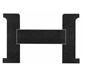 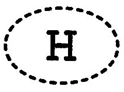 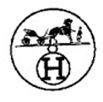 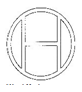 全类目Olympic全类目全类目KIRKLAND SIGNATURE全类目全类目SWAROVSKI全类目全类目star wars全类目全类目TAYLOR SWIFT全类目全类目FC BAYERN全类目全类目FC BAYERN MUNCHEN全类目全类目FIFA WORLD CUP全类目全类目Deutscher Fussball-bund全类目全类目Louis Vuitton (LV)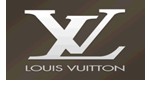 全类目Isabel Marant全类目全类目costco全类目全类目AnyLock包装材料包装及材料cellophane包装用塑料膜包装及材料DORNIER织布机及零部件包装及材料flip & tumble袋子包装及材料HARRODS购物袋包装及材料HILFIGER面料包装及材料RAINBOW LOOM主营产品：彩色橡皮筋及手工DIY的扣子和塑料棒包装及材料Wish包装瓶包装及材料Miron玻璃或塑料容器包装及材料SHOES UNDER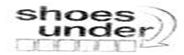 包装及材料Tetra Pak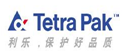 包装及材料Dicota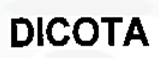 包装及材料BOXWAVE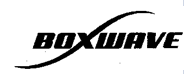 包装及材料KEYBOARD BUDDY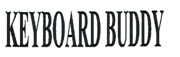 包装及材料Spiderpodium Tablet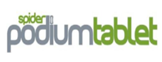 包装及材料Breffo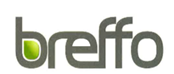 包装及材料Beer Savers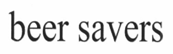 包装及材料Dexion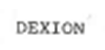 包装及材料FRESHFIBER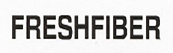 包装及材料INOX CASE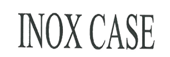 包装及材料KATE SPADE NEW YORK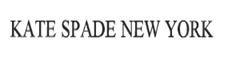 包装及材料Spider podium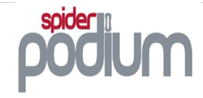 包装及材料LONGOPAC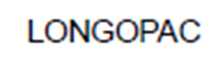 包装及材料PAXXO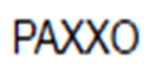 包装及材料POWER PRO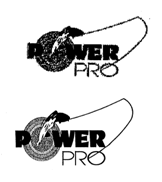 包装及材料OVI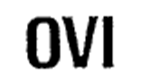 包装及材料Candyshell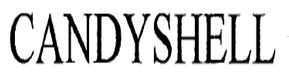 包装及材料BOTTLE TOP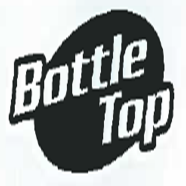 包装及材料XEROX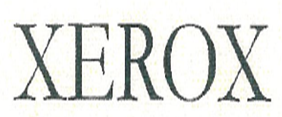 包装及材料X-design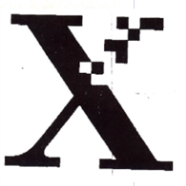 包装及材料Acase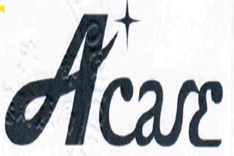 包装及材料Lighter Leash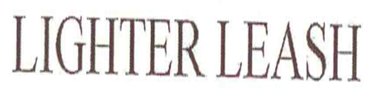 包装及材料Thom Browne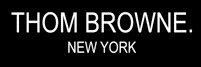 包装及材料NXP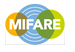 高精尖 (3C产品)GRIFFIN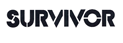 高精尖 (3C产品)Acer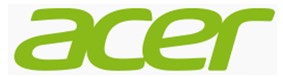 高精尖 (3C产品)12 TWELVE SOUTH手机包高精尖 (3C产品)Huawei手机整机和配件高精尖 (3C产品)xiaomi手机整机和配件高精尖 (3C产品)Samsung手机整机和配件高精尖 (3C产品)3Doodler塑料棒，打印机高精尖 (3C产品)Aleratec手机包，手机贴膜，电源适配器高精尖 (3C产品)apple3C品牌，主营电脑，手机，音频视频播放器，手表高精尖 (3C产品)AMERICAN POWER CONVERSION蓄电池，电缆高精尖 (3C产品)AUDIMUTE吸音板高精尖 (3C产品)AudioQuest音频/视频线，连接器高精尖 (3C产品)Avantree手机零配件高精尖 (3C产品)B&W扬声器，耳机高精尖 (3C产品)Bacpac相机零配件高精尖 (3C产品)BeatBox扬声器高精尖 (3C产品)belkin数据线，充电器，车载电源转换器高精尖 (3C产品)BOSCH稳压电源，软件高精尖 (3C产品)BOSE头戴耳机、半导体收音机、音响、扩音器、麦克风高精尖 (3C产品)BOWERS & WILKINS扬声器，耳机高精尖 (3C产品)Braven扬声器高精尖 (3C产品)c5耳机高精尖 (3C产品)Camtree相机部件产品高精尖 (3C产品)Canalsat卫星电视接收器高精尖 (3C产品)CANDYSHELL数码产品保护套高精尖 (3C产品)LUMEE手机壳高精尖 (3C产品)Chelsea Football Club手机壳高精尖 (3C产品)Compass手机、电脑支架高精尖 (3C产品)COOLFIRE游戏机高精尖 (3C产品)CORTEX软件高精尖 (3C产品)Covert手机包高精尖 (3C产品)CRUZER CROSSFIRE存储设备高精尖 (3C产品)S-VIEW 数码保护套高精尖 (3C产品)d&b audiotechnik扬声器高精尖 (3C产品)DEFA电源线高精尖 (3C产品)DEHN电子装置高精尖 (3C产品)Dolby音像设备，机顶盒,卫星电视接收器高精尖 (3C产品)dolby digital机顶盒高精尖 (3C产品)EARPODS耳机高精尖 (3C产品)Elnec集成电路高精尖 (3C产品)ENELOOP电池，充电器高精尖 (3C产品)EPI不间断电源高精尖 (3C产品)ESET软件高精尖 (3C产品)FERMAX视频电话，语音电话等高精尖 (3C产品)Fluke主营电子测试和测量装置及仪器高精尖 (3C产品)FLYGRIP数码产品保护套高精尖 (3C产品)FOCAL the spirit of sound扬声器高精尖 (3C产品)Fosmon手机壳高精尖 (3C产品)Fuji Xerox墨盒高精尖 (3C产品)Gaminator游戏机及部件高精尖 (3C产品)GoPro相机及附件高精尖 (3C产品)GreatShield数码产品贴膜和保护套高精尖 (3C产品)GRIFFIN数码产品保护套，充电器高精尖 (3C产品)Hero相机及附件高精尖 (3C产品)HI-FUN蓝牙手套高精尖 (3C产品)hi-Fun hi-Call蓝牙手套高精尖 (3C产品)HMDX扬声器，耳机高精尖 (3C产品)Hypercel车用充电器，手机附件高精尖 (3C产品)HYPERX存储设备高精尖 (3C产品)ICOM无线电通讯设备、麦克风、扬声器、耳机、电池高精尖 (3C产品)iGuy数码产品保护套高精尖 (3C产品)INCIPIO手机套高精尖 (3C产品)INOX CASE数码产品保护套高精尖 (3C产品)INSTAR摄像机高精尖 (3C产品)JBL主营产品：音响，扬声器。高精尖 (3C产品)J-Link仿真器高精尖 (3C产品)JOBY三脚架高精尖 (3C产品)JUICE PACK POWERSTATION用在手机,电脑和游戏机上的充电用品高精尖 (3C产品)Kaspersky计算机软件、程序高精尖 (3C产品)Kaspersky Anti-Virus软件高精尖 (3C产品)KATE SPADE SATURDAY数码产品保护套高精尖 (3C产品)KEIL集成电路高精尖 (3C产品)KICKASS POWER移动电源高精尖 (3C产品)KODAK相片纸高精尖 (3C产品)Konami鼠标垫高精尖 (3C产品)Lexmark主营产品：打印机及其配件 高精尖 (3C产品)LOWEPRO照相机包高精尖 (3C产品)MAIXIN平板电脑高精尖 (3C产品)MAKERBOT印刷机，打印机高精尖 (3C产品)Marley耳机高精尖 (3C产品)Marvel电源高精尖 (3C产品)Maxboost移动电源，电池，手机壳高精尖 (3C产品)megawin集成电路高精尖 (3C产品)Melkco数码产品保护套高精尖 (3C产品)Micro SD储存卡高精尖 (3C产品)MIFARE读取或存储信息的设备（如：磁卡， 智能卡片，读卡器，识别卡的设备 等等）高精尖 (3C产品)MIMOBOTU盘高精尖 (3C产品)MMarley耳机高精尖 (3C产品)MOPHIE JUICE PACK PLUS用在手机,电脑和游戏机上的充电套高精尖 (3C产品)MOPHIE JUICE PACK POWERSTATION用在手机,电脑和游戏机上的充电套高精尖 (3C产品)MSR606磁卡读写器高精尖 (3C产品)MTELED手电筒高精尖 (3C产品)MUSUBO手机壳高精尖 (3C产品)MY BOOK硬盘高精尖 (3C产品)MY PASSPORT硬盘高精尖 (3C产品)MyGift手袋，电脑包高精尖 (3C产品)NABI平板电脑高精尖 (3C产品)Nady麦克风，扬声器高精尖 (3C产品)NAGOYA天线，步谈机高精尖 (3C产品)nanostation无线网络设备高精尖 (3C产品)Native Union手机听筒高精尖 (3C产品)naztech手机零配件高精尖 (3C产品)NCOMPUTING电脑分享器高精尖 (3C产品)NIGHTFORCEGPS导航高精尖 (3C产品)NoiseHush耳机高精尖 (3C产品)Pajamas for Your Ears耳机高精尖 (3C产品)PNOZ集成电路高精尖 (3C产品)PONG手机包高精尖 (3C产品)POWERJOLT充电器，数据线，电源高精尖 (3C产品)PURE.GEAR数码产品保护套高精尖 (3C产品)Quad Lock数码产品保护套高精尖 (3C产品)QUIETCOMFORT耳机高精尖 (3C产品)Quik Pod三脚架高精尖 (3C产品)R&M光通信设备，通信电缆高精尖 (3C产品)RealView软件高精尖 (3C产品)mifi路由器，无线网络设备，调制解调器高精尖 (3C产品)SAMSUNG手机整机,手机壳，手机电池，手机液晶屏。手表（描述中涉及samsung,手表上出现logo或者手表形状类似均处理）高精尖 (3C产品)sdhc存储卡高精尖 (3C产品)SHARP计算器、遥控器高精尖 (3C产品)soundlink扬声器高精尖 (3C产品)TRIDENT CASE数码产品保护套高精尖 (3C产品)TUDIA手机包高精尖 (3C产品)UBNT无线网络设备，开关电源，电源适配器高精尖 (3C产品)UNU充电器，手机壳高精尖 (3C产品)VANS手机壳高精尖 (3C产品)WACOM显示器高精尖 (3C产品)wd硬盘高精尖 (3C产品)Western Digital硬盘高精尖 (3C产品)XEROX主营产品：墨盒高精尖 (3C产品)Yurbuds耳塞和耳机高精尖 (3C产品)ZEM遥控器高精尖 (3C产品)Spiderpodium Tablet高精尖 (3C产品)86hero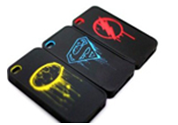 高精尖 (3C产品)AmpliTube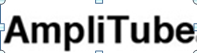 高精尖 (3C产品)samsung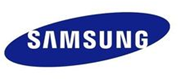 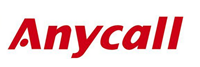 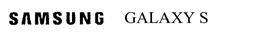 高精尖 (3C产品)apple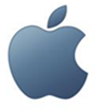 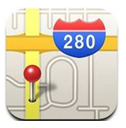 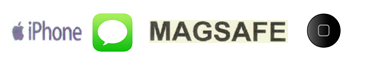 高精尖 (3C产品)Arduino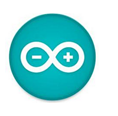 高精尖 (3C产品)bookbook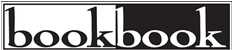 高精尖 (3C产品)Brother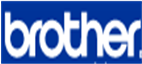 高精尖 (3C产品)Case-Mate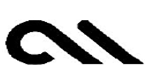 高精尖 (3C产品)Commuter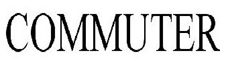 高精尖 (3C产品)Element Case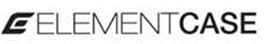 高精尖 (3C产品)GIZMON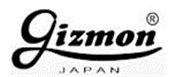 高精尖 (3C产品)GRIFFIN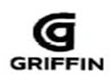 高精尖 (3C产品)happymori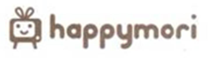 高精尖 (3C产品)HYUNDAI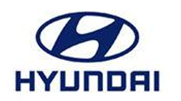 高精尖 (3C产品)ICOM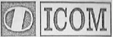 高精尖 (3C产品)iRig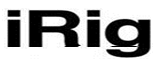 高精尖 (3C产品)ixus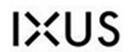 高精尖 (3C产品)MOPHIE JUICE PACK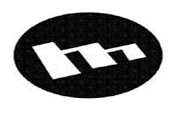 高精尖 (3C产品)Mojang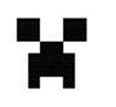 高精尖 (3C产品)oki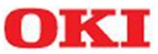 高精尖 (3C产品)olloclip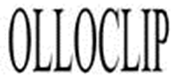 高精尖 (3C产品)Vaio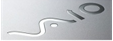 高精尖 (3C产品)MSR606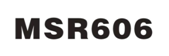 高精尖 (3C产品)Minidx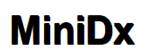 高精尖 (3C产品)TRIPORT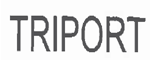 高精尖 (3C产品)CM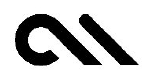 高精尖 (3C产品)Elnec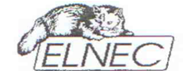 高精尖 (3C产品)Starlogic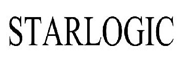 高精尖 (3C产品)M in solid circle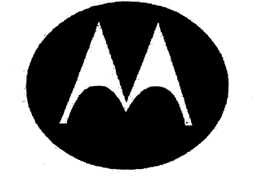 高精尖 (3C产品)Plantronics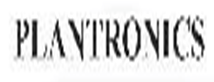 高精尖 (3C产品)RAZER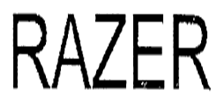 高精尖 (3C产品)Cruzer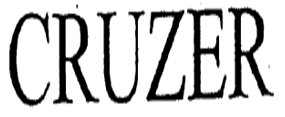 高精尖 (3C产品)SD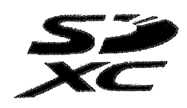 高精尖 (3C产品)SMS AUDIO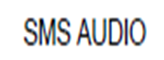 高精尖 (3C产品)Play Station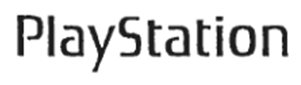 高精尖 (3C产品)USBEE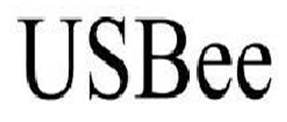 高精尖 (3C产品)XPERIA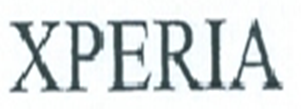 高精尖 (3C产品)abee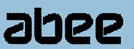 高精尖 (3C产品)Geovision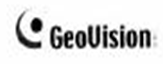 高精尖 (3C产品)CISCO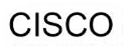 高精尖 (3C产品)Zalman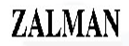 高精尖 (3C产品)TRIDENT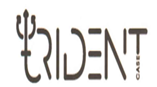 高精尖 (3C产品)Incipio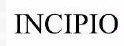 高精尖 (3C产品)LIFEPROOF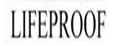 高精尖 (3C产品)Switcheasy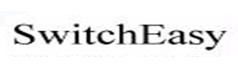 高精尖 (3C产品)Adobe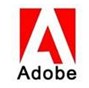 高精尖 (3C产品)AKG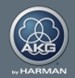 高精尖 (3C产品)Apple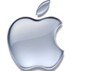 高精尖 (3C产品)Asus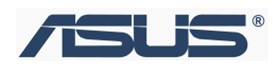 高精尖 (3C产品)Audio Technica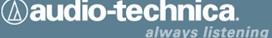 高精尖 (3C产品)Audioquest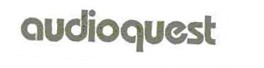 高精尖 (3C产品)Aura (Motorola系列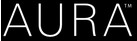 高精尖 (3C产品)Bang & Olufsen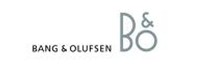 高精尖 (3C产品)Beats by Dr. Dre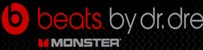 高精尖 (3C产品)Benq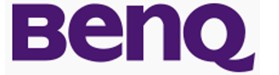 高精尖 (3C产品)Blackberry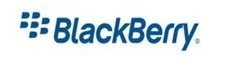 高精尖 (3C产品)Bose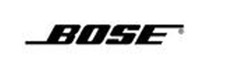 高精尖 (3C产品)Canon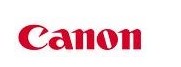 高精尖 (3C产品)Capdase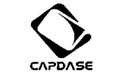 高精尖 (3C产品)Celestica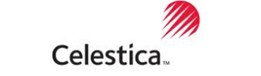 高精尖 (3C产品)Compaq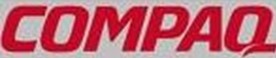 高精尖 (3C产品)Corsair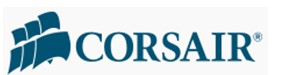 高精尖 (3C产品)Data Traveler (Kingston系列)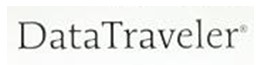 高精尖 (3C产品)Dell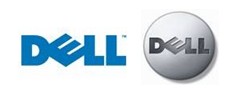 高精尖 (3C产品)Dopod高精尖 (3C产品)DS, NDS, NDSL (Nintendo系列)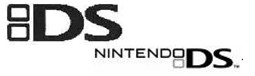 高精尖 (3C产品)Eonon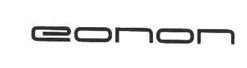 高精尖 (3C产品)EOS (Canon系列)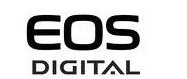 高精尖 (3C产品)Epiphone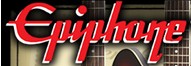 高精尖 (3C产品)Epson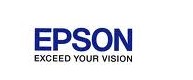 高精尖 (3C产品)Game Boy Advance (GBA)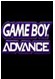 高精尖 (3C产品)Garmin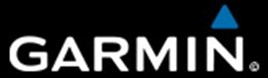 高精尖 (3C产品)Geovision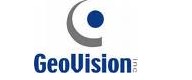 高精尖 (3C产品)Goldvish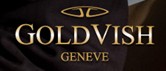 高精尖 (3C产品)Hitachi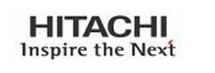 高精尖 (3C产品)HP (Hewlett Packard)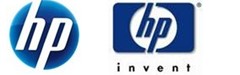 高精尖 (3C产品)HTC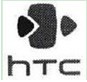 高精尖 (3C产品)IBM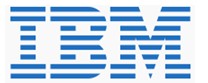 高精尖 (3C产品)iLuv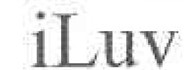 高精尖 (3C产品)iMac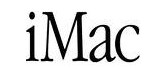 高精尖 (3C产品)Incase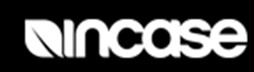 高精尖 (3C产品)Inspiron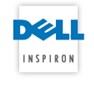 高精尖 (3C产品)Intuit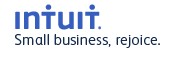 高精尖 (3C产品)iPad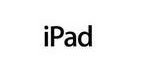 高精尖 (3C产品)iPhone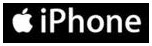 高精尖 (3C产品)iPod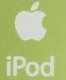 高精尖 (3C产品)Jabra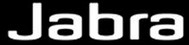 高精尖 (3C产品)JBL by Harman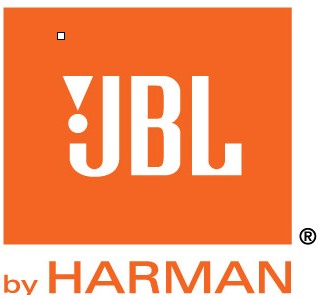 高精尖 (3C产品)Kenwood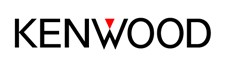 高精尖 (3C产品)Kingston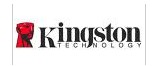 高精尖 (3C产品)Spiderpodium Tablet高精尖 (3C产品)MSR606高精尖 (3C产品)Minidx高精尖 (3C产品)TRIPORT高精尖 (3C产品)CM高精尖 (3C产品)Elnec高精尖 (3C产品)Starlogic高精尖 (3C产品)M in solid circle高精尖 (3C产品)Plantronics高精尖 (3C产品)RAZER高精尖 (3C产品)Cruzer高精尖 (3C产品)SD高精尖 (3C产品)SMS AUDIO高精尖 (3C产品)Play Station高精尖 (3C产品)USBEE高精尖 (3C产品)XPERIA高精尖 (3C产品)Klipsch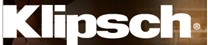 高精尖 (3C产品)Koss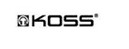 高精尖 (3C产品)Lumix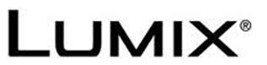 高精尖 (3C产品)Mac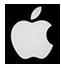 高精尖 (3C产品)MacBook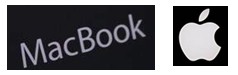 高精尖 (3C产品)Meizu M8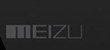 高精尖 (3C产品)Microsoft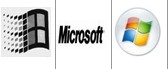 高精尖 (3C产品)Microsoft Office Live (Microsoft系列)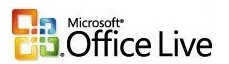 高精尖 (3C产品)Mobiado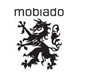 高精尖 (3C产品)Monster Cable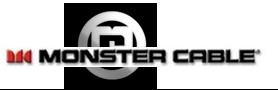 高精尖 (3C产品)Mophie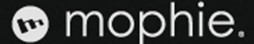 高精尖 (3C产品)Motorola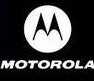 高精尖 (3C产品)MS Access (Microsoft系列)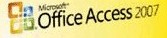 高精尖 (3C产品)MS Exchange Server (Microsoft系列)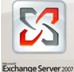 高精尖 (3C产品)MS SQL Server (Microsoft系列)/td>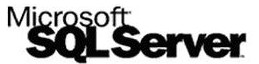 高精尖 (3C产品)MS Visio (Microsoft系列)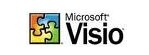 高精尖 (3C产品)MS Windows (Microsoft系列)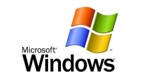 高精尖 (3C产品)Naztech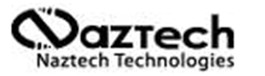 高精尖 (3C产品)Netac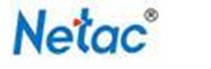 高精尖 (3C产品)Nikon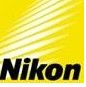 高精尖 (3C产品)Nintendo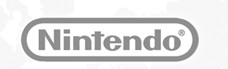 高精尖 (3C产品)Nokia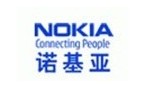 高精尖 (3C产品)Olympus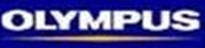 高精尖 (3C产品)Otter Box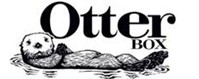 高精尖 (3C产品)Palm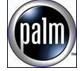 高精尖 (3C产品)Pioneer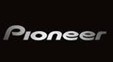 高精尖 (3C产品)Plantronics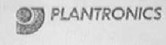 高精尖 (3C产品)Playstation (PS)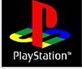 高精尖 (3C产品)Pure Acoustics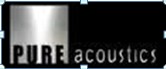 高精尖 (3C产品)Samsung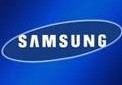 高精尖 (3C产品)Sandisk<="" td="">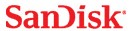 高精尖 (3C产品)Seidio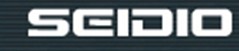 高精尖 (3C产品)Sennheiser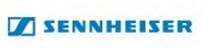 高精尖 (3C产品)Shure	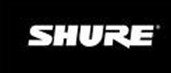 高精尖 (3C产品)Skullcandy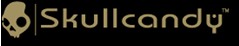 高精尖 (3C产品)Sony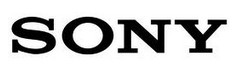 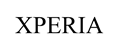 高精尖 (3C产品)Sony Ericsson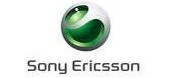 高精尖 (3C产品)Speck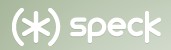 高精尖 (3C产品)Starlogic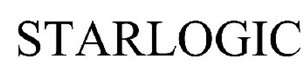 高精尖 (3C产品)Switcheasy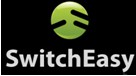 高精尖 (3C产品)Symantec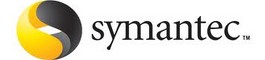 高精尖 (3C产品)Toshiba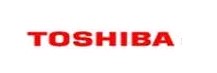 高精尖 (3C产品)Vaio (Sony系列)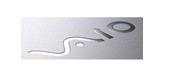 高精尖 (3C产品)Vertu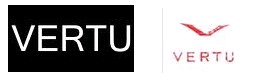 高精尖 (3C产品)Vinyl Express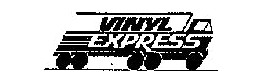 高精尖 (3C产品)Wii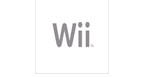 高精尖 (3C产品)Xbox (Xbox 360)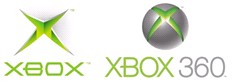 高精尖 (3C产品)Zumreed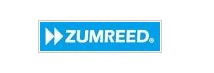 高精尖 (3C产品)3M牙科用器材护理产品A&E架子, 夹子护理产品Nexcare护理用品护理产品Accu-Measure脂肪检测仪护理产品ADVANTAGE宠物用品护理产品AGELESS WONDER保健产品护理产品Ananda尿布护理产品Andropenis成人用品护理产品ARMOR ALL湿巾，清洁布护理产品AXE个人护理产品、空气清新剂护理产品BACK MASSEUR按摩用品护理产品Back to Life按摩用品护理产品bathmate成人保健用品护理产品Big-Boy成人用品护理产品BIKINI TOUCH个人护理工具护理产品BIOTHANE宠物项圈和牵引带，马勒、缰绳护理产品BioTouch纹身产品护理产品blush novelties成人用品护理产品BLUWASH妇洗器护理产品BODY MASSEUR按摩设备护理产品Bonjour Babyfit尿布护理产品Botox个人护理产品护理产品BRYLCREEM个人用除臭剂，护发用品护理产品Bugslock驱蚊手环护理产品CitiKitty宠物用品护理产品CLEAR-ESSENCE护肤品护理产品CLOSE-UP口腔卫生产品护理产品SONICARE口腔清洁护理产品DORCO刀具，剃须刀护理产品DUREX成人用品护理产品EASY TOUCH血糖检测仪护理产品EGG成人用品护理产品EMJOI脱毛器护理产品Eternal Ink纹身产品护理产品EVY BABY尿布护理产品EzyDog宠物用品护理产品FAIR & LOVELY个人护理产品护理产品FatTrack家用检测仪护理产品Fleshlight成人用品护理产品FOOT PLEASER按摩用品护理产品FOOT PRO按摩用品护理产品fresh护肤品护理产品Happy Natural Therapies个人护理产品护理产品Herbal Essences个人护理产品护理产品HI DOW按摩用品护理产品Hi-Dow按摩用品护理产品HIVOX保健用品护理产品Hot Lips成人用品护理产品HUGGIES尿布护理产品Hydromax成人用品护理产品I RUB MY DUCKIE振荡按摩器护理产品Imperial Cat宠物用品护理产品ISmart Massager按摩设备护理产品K9 ADVANTIX宠物用品护理产品Kerastase欧莱雅旗下品牌，洗护用品为主护理产品kiddo尿布护理产品KONG宠物用品护理产品Kosmodisk按摩，保健用品护理产品Kotex卫生用品护理产品LIFTMASSAGE体态平衡仪护理产品LYNX个人护理产品护理产品MASSAGE MOUSE按摩保健用品护理产品Merlin纹身产品护理产品MICKY SHARPZ纹身机护理产品Moby婴儿用品护理产品Mosaic纹身产品护理产品Naughty-Boy成人用品护理产品Nouveau Contour纹身产品护理产品Nutrilite营养品、保健品护理产品Pedigree宠物用品护理产品POISE卫生护垫护理产品poowee尿布护理产品Pop ware宠物用品护理产品RED CHERRY假睫毛护理产品TUFF BALLS宠物玩具护理产品VANISH宠物用品护理产品VigRX成人用品护理产品Vita牙科用器材护理产品waterpik口腔保健产品护理产品Wella护发产品护理产品Alcon隐形眼镜护理产品colorblends隐形眼镜护理产品air optix隐形眼镜护理产品DAILIES隐形眼镜护理产品FRESHLOOK隐形眼镜护理产品CIBA VISION隐形眼镜护理产品We-Vibe成人用品护理产品XENICAL减肥药护理产品Zuper Black纹身墨水护理产品Always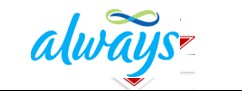 护理产品Fusion (Gillette系列)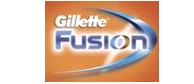 护理产品KOTEX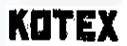 护理产品KLEENEX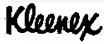 护理产品HUGGIES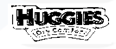 护理产品Gillette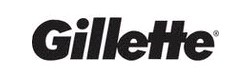 护理产品Speed Stick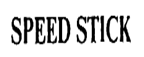 护理产品Wish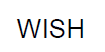 护理产品Crabtree & Evelyn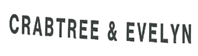 护理产品Clarisonic Opal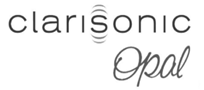 护理产品ROSEBUD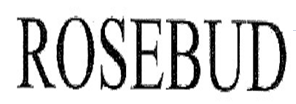 护理产品RSS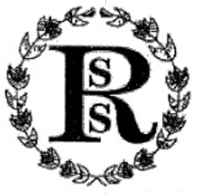 护理产品HEELTASTIC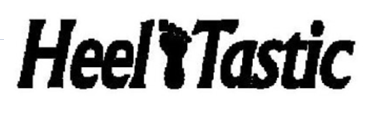 护理产品Huggies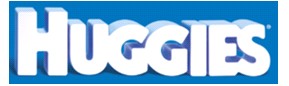 护理产品Mach 3 (Gillette系列)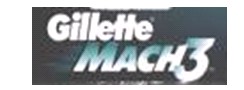 护理产品Moon Cup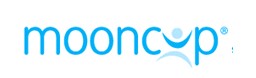 护理产品Pampers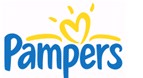 护理产品Air Multiplier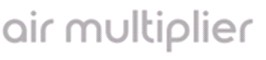 家电Andis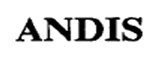 家电TRESPA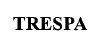 家电irobot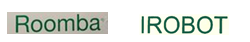 家电Airfryer电炸锅、烤箱家电Baby Bullet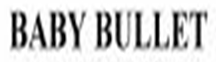 家电Vita-mix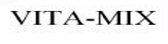 家电Braun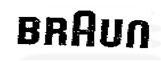 家电1STDIBS灯座，画框家电ADAFRUITLED灯，LCD液晶模块，集成电路家电ANYSHARP磨刀器家电AOSZXLED球泡灯家电ARCO落地灯家电Ariston家用电器设备家电ARSHIA餐具家电ARTEMIDE灯具家电ARTEMIDE 照明器材家电Avolites照明器材家电AwoXLED球泡灯家电Baby Bullet厨房用具家电bacon bowl烘焙模具家电Blockbuster灯罩家电bocci吊灯家电BOTANIC GARDEN家用器具和容器家电Breville烹饪用具家电CHAUVET照明设备家电Cree灯具家电Crompton主营电气设备，家电产品，灯具及配件、发动机，发电机家电SYSTIMAX通讯设备、电气设备家电drivemotion灯家电ebm风扇家电Econo Wing Reflector灯罩家电ERCO灯具家电Fairy Berries灯具家电Flavorstone烹饪用具家电FROG自行车灯家电FX-R汽车灯家电H2O MOP主营产品：蒸汽拖把家电Hella灯具家电HELIOS植物生长灯家电Hydro Grow植物生长灯家电INTIMIDATOR灯具家电irobot真空吸尘器、自动吸尘器家电iSunlightLED植物生长灯家电KARTELL灯具，家具和家具附件家电COOL BLUE灯具，内置描述也处理家电XENARC灯具，内置描述也处理家电KICHLER灯具家电Knog自行车灯家电LED-LENSER灯具家电LevitonLED筒灯，传感器家电LIGHTFORCE灯具家电Ligne Roset灯具，沙发家电LUCIBELLED球泡灯家电LumenmaxLED产品家电Lunar LightLED产品家电Magnum XXXL灯具家电MAXXIMA灯具家电Mini H1汽车灯家电Morimoto汽车灯家电Nicer Dicer Plus厨房用品家电Nutribullet食物搅拌机家电PHAROXLED球泡灯家电POUL HENNINGSEN吊灯家电SWIVEL SWEEPER扫地机家电THERMOMIX厨房用具家电Twist N Joy厨房用具家电VEGGETTI蔬果工具家电Volare吹风机家电WESTINGHOUSELED球泡灯家电X2植物生长灯家电X-Lens植物生长灯,水族灯家电XXXL灯具家电YAZAKI电气设备和产品家电Yield Master灯罩家电YONANAS冰冻甜点分配机家电Zepter厨房用具家电ENELOOP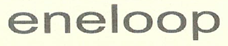 家电Delonghi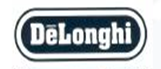 家电Dirt Devil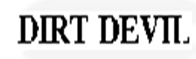 家电Mte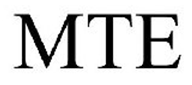 家电ENERGIZER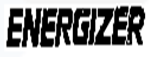 家电Fissler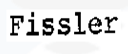 家电Honeywell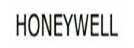 家电Kosmodisk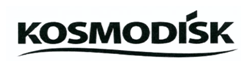 家电Radio shack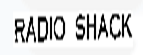 家电Senseo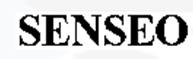 家电Square D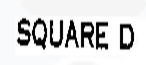 家电STICK N CLICK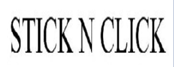 家电Disco Panel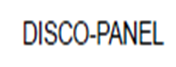 家电Might Morphin Power Rangers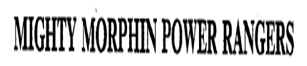 家电OCTO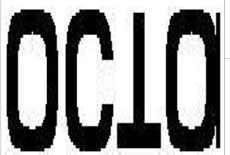 家电STICK UP BULB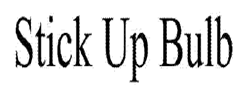 家电GO DUSTER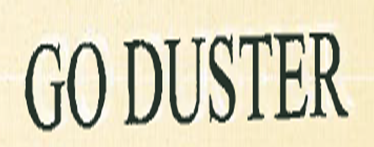 家电PASTA N MORE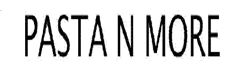 家电H2O MOP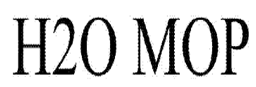 家电Venus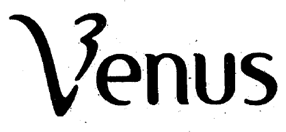 家电X-MINI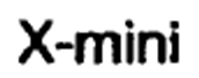 家电BOWERS & WILKINS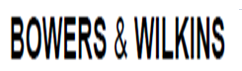 家电Bosch HID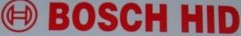 家电CHI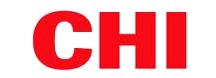 家电Dirt Devil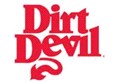 家电Dreambox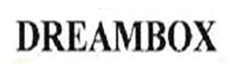 家电DStv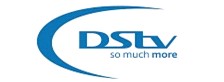 家电Dyson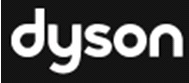 家电GHD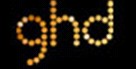 家电Go Duster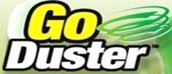 家电Instyler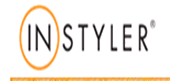 家电Ionspa Footbath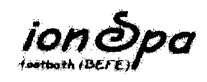 家电JVC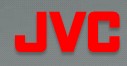 家电LG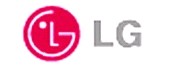 家电Life Ionizer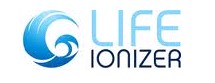 家电Mitsubishi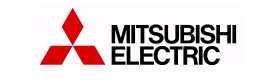 家电MTE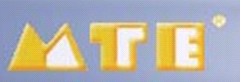 家电NEC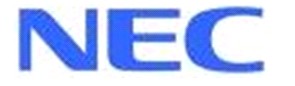 家电Panasonic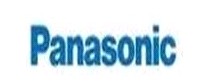 家电Philips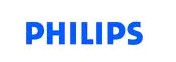 家电RadioShack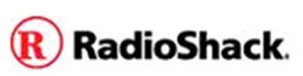 家电Sharp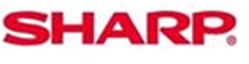 家电Siemens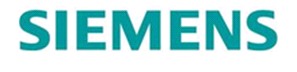 家电Sonic Scrubber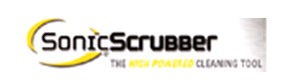 家电Spin Spa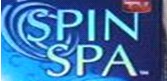 家电Split Ender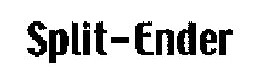 家电Stick-Up Bulb家电Swivel Sweeper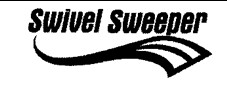 家电The Magic Bullet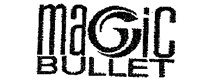 家电Vita-Mix家电Vizio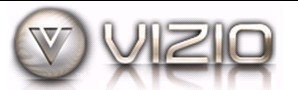 家电Aqua Globes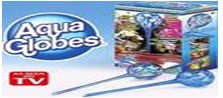 家具家居ALESSI家居家具家具家居Areaware开瓶罐器家具家居ASPINAL雨伞家具家居ASPINAL OF LONDON雨伞家具家居BackJoy Core坐垫家具家居Baxter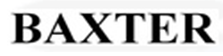 家具家居Birnbaum厨房用品家具家居BOCA CLIPS衣架，夹子家具家居BOJ开瓶罐器家具家居CALLIGARIS家具家具家居Chef'n家居用品家具家居 LUMINARC家具家居家具家居CIAO! BABY儿童椅家具家居CORK CAGE软木塞盛器家具家居CORKCICLE.瓶塞家具家居Dessert Bullet食物处理器家具家居Dexas碗家具家居Dormeo床垫家具家居easyLunchBoxes饭盒产品家具家居ELFA收纳盒，柜子家具家居EZ FREEZE STAYFIT食物容器家具家居Filopur水过滤机家具家居Joyoung厨房用品家具家居Supor厨房用品家具家居FLAVOURSTONE厨房用品家具家居H2O MOP ULTRA蒸汽拖把家具家居H2O MOP X5蒸汽拖把家具家居H2O X5蒸汽拖把家具家居HAL家具、桌椅家具家居ICE CREAM MAGIC非用电冰淇淋机家具家居JACK DANIEL'S水杯家具家居Jack LaLanne's厨房用品家具家居Jack LaLanne's POWER JUICER厨房用品家具家居JOLLY JUS果蔬汁家具家居JOSEPH JOSEPH家居用品家具家居KOLDLOK地板家具家居KYOCERA厨房刀具家具家居LE CREUSET厨房用品家具家居LIFEFACTORY水杯，奶瓶，奶嘴家具家居TRUE SLEEPER床垫家具家居Nicer Dicer主营厨房用品，特别是多功能切菜器家具家居Nicer Dicer Plus主营厨房用品，特别是多功能切菜器家具家居Genius主营厨房用品，特别是多功能切菜器家具家居EAMES家具家具家居LORI GREINER家具家具家居NELSON家具家具家居Blender Bottle水瓶、水杯家具家居Ninja厨房用品家具家居Noguchi家具家具家居ORGAZ厨房用品家具家居PANTON家具家具家居POLAR BOTTLE水瓶和水壶家具家居POTATO EXPRESS烘培用具家具家居Pottery Barn家具家具家居SQUEEZE TOPS贮藏容器家具家居TOLIX家具家具家居TURBO SNAKE家庭清洁用具家具家居umbra家居家具家具家居VELUX百叶帘和帘子家具家居VILEDA拖把家具家居VITRA家具、桌椅家具家居SALUX面巾、浴巾家具家居Whitmor家居家具家具家居ZOKU家居用品家具家居DSW主营家具，特别是椅子家具家居DSR主营家具，特别是椅子家具家居DAR主营家具，特别是椅子家具家居DAW主营家具，特别是椅子家具家居9 Minute Marinator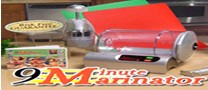 家具家居IKEA家具家居家具家居PROVASI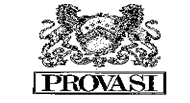 家具家居SOHER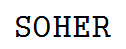 家具家居Brababy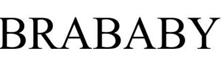 家具家居Braball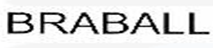 家具家居Dornbracht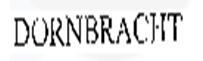 家具家居Pantree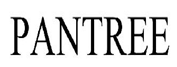 家具家居LION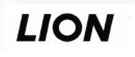 家具家居Pigeon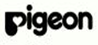 家具家居GYRO BOWL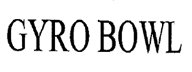 家具家居FLOS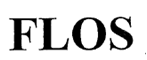 家具家居Table-Mate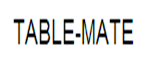 家具家居West Elm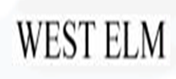 家具家居Wisdom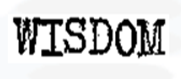 家具家居Touch clean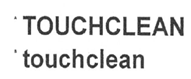 家具家居Z-BAR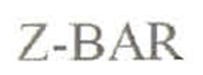 家具家居CLEAN STEP MAT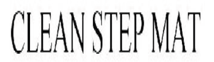 家具家居LONGOSTAND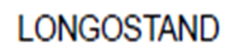 家具家居LINT LIZARD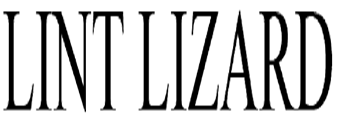 家具家居TERVIS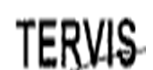 家具家居TERVIS TUMBLER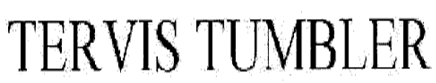 家具家居Clipa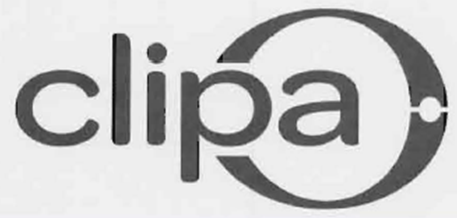 家具家居VAPUR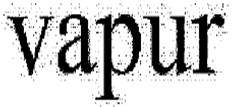 家具家居THE ANTI-BOTTLE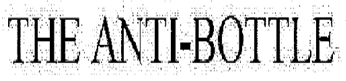 家具家居waterpik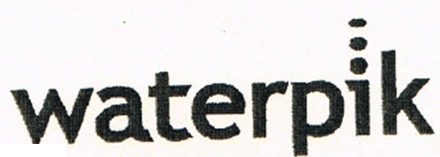 家具家居Ashburn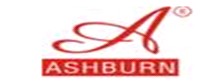 家具家居Bake 'N Fill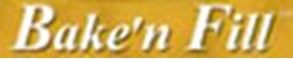 家具家居Bar Butler家具家居Brababy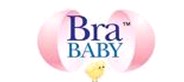 家具家居Braball (Bra Ball)家具家居Celluless家具家居Duracell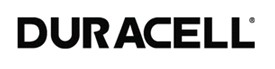 家具家居ERGObaby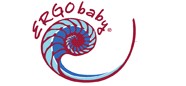 家具家居Eveready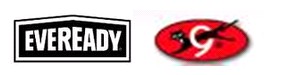 家具家居Forearm Forklift家具家居Furminator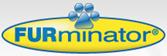 家具家居Grill Daddy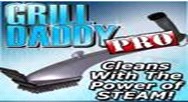 家具家居H2O Mop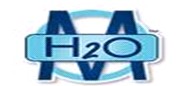 家具家居Jacuzzi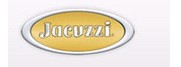 家具家居Kosmodisk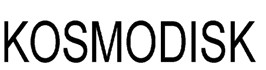 家具家居Levitron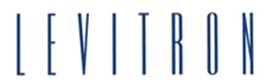 家具家居Lladro家具家居Lock Back家具家居Miracle Blade家具家居Oral-B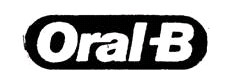 家具家居Palmscale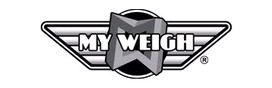 家具家居Pantree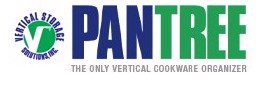 家具家居Ped Egg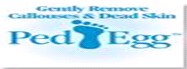 家具家居Sleepy Wrap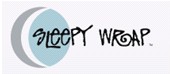 家具家居Son of Hibachi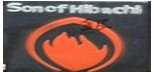 家具家居Talking Toilet Paper家具家居Total Trolley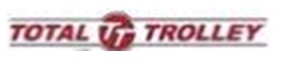 家具家居Totseat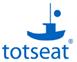 家具家居Tupperware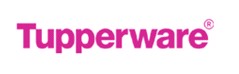 家具家居Victorinox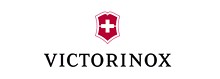 家具家居Walk Fit (Walkfit)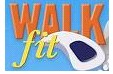 家具家居West Elm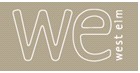 家具家居Wisdom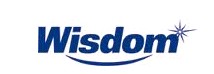 家具家居Zippo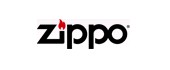 家具家居Cultured Stone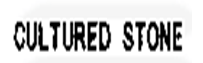 建筑类Dramix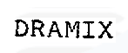 建筑类Sheetrock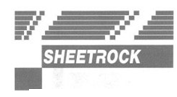 建筑类M.I.C.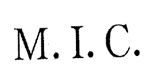 建筑类Dramix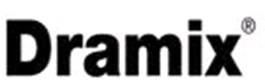 建筑类Sheetrock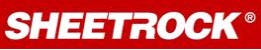 建筑类ALTECO胶水建筑类ArcelorMittal钢材建筑类Bug Off门帘建筑类CAESARSTONE人造石，大理石建筑类CONCRETE CLOTH玻璃纤维网建筑类CORIAN建筑材料，洗漱台建筑类DECRA金属建材建筑类marco polo建筑材料建筑类EZ RENDA抹墙机建筑类GEOWEB造路用塑料网片建筑类HARDOX钢板，建筑类JALI建材建筑类Karmod建筑材料建筑类K-SPAN建筑材料制造机械及零件建筑类LOCTITE胶水建筑类NACU建筑玻璃，门窗框，窗建筑类PARAPAN塑料板材建筑类PLEXIGLAS板材建筑类UHU胶水建筑类WISA胶合板建筑类Sonic Ski距离测量和控制设备，建筑设备建筑类3T自行车部件交通工具Ford交通工具及零配件，车内/身装饰用品，钥匙扣/套交通工具Autodata检测工具交通工具AUTOMAX车胎交通工具BeeProg Programmer检测工具交通工具Bianchi自行车服，手套交通工具Blackworks Racing汽车零配件交通工具NGK汽车启动系统交通工具BMC自行车及部件、运动服饰交通工具BRIDGESTONE车胎交通工具Cayenne汽配产品交通工具Christiania Bikes各种款式的自行车交通工具DANA汽车部件交通工具DELPHI汽车部件交通工具DOD车辆计程仪交通工具DREW TECHNOLOGIES检测工具交通工具Drop Stop车内附件交通工具DURA-ACE自行车部件交通工具DURALAND车胎交通工具DURATEC汽配交通工具Easton自行车及配件；运动服装及包；运动设备交通工具ECOSPORT汽配交通工具ELITE自行车部件交通工具Elliptigo自行车及部件交通工具ENVE自行车部件交通工具eonon车载DVD交通工具escort车用雷达检测仪交通工具E.TWOW滑板车交通工具TOMASETTO ACHILLE交通机械部件交通工具FEDERAL MOGUL汽车零配件交通工具FIESTA汽配交通工具FOCUS汽配交通工具FOCUS ST汽配交通工具Ford汽配交通工具FRASLE刹车垫交通工具Freego滑板车、自行车等交通工具交通工具FULCRUM自行车轮交通工具GDS汽车检测工具交通工具GS-911汽车检测工具交通工具HONDA汽配交通工具iGO My Way内置导航仪交通工具IGO Primo车载DVD，导航仪交通工具K&N汽车进气系统交通工具K-Force自行车及其部件交通工具Kia汽配交通工具Kryptonics滑板，脚踏滑板车交通工具KUGA汽车外部附件交通工具Land Rover汽配交通工具MARMITE自行车服交通工具MERCEDES-BENZ汽配（二手汽配）交通工具Meyle汽车轴承交通工具MICHELIN车载电源转换器，汽车轮胎交通工具Mintex汽车制动装置；刹车片交通工具Moog汽配交通工具MOTORSCAN汽车检测工具交通工具Nissan汽车零配件交通工具PARK TOOL自行车部件交通工具PASSWORD:JDM汽车零部件交通工具Pedego电动自行车交通工具PENNY滑板，滑板车交通工具PINARELLO自行车整车和配件，如：自行车车架交通工具PIRELLI轮胎，表示使用该技术也不行交通工具RANGE ROVER车轮交通工具SABELT安全带交通工具SOLOWHEEL自平衡电动独轮车交通工具Turbosmart汽车部件产品交通工具vci检测工具交通工具Venge自行车及自行车车架交通工具Volkswagen主营汽车迎宾灯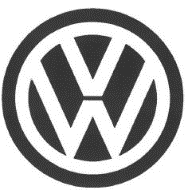 交通工具Wagner汽车制动系统交通工具ZIPP自行车配件，车轮为主交通工具TIMKEN轴承交通工具BBS车轮交通工具BREMBO刹车部件 交通工具APexi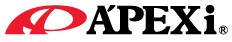 交通工具Advanced Elements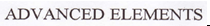 交通工具Odyssey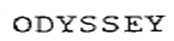 交通工具b'twin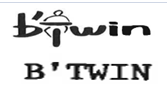 交通工具Panamera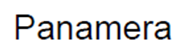 交通工具MA AUDIO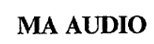 交通工具Skyteam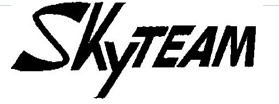 交通工具Trikke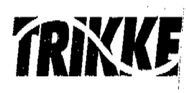 交通工具Valdora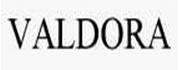 交通工具Wheelman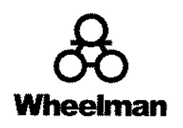 交通工具General Motors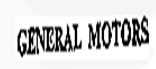 交通工具Tarmac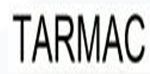 交通工具s works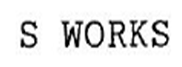 交通工具strida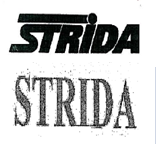 交通工具Auto Meter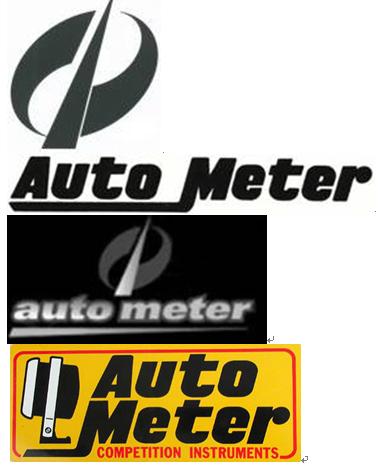 交通工具Blata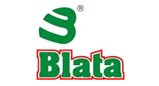 交通工具Blitz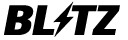 交通工具BMW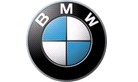 交通工具Ducati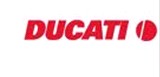 交通工具Ferrari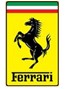 交通工具Go-Ped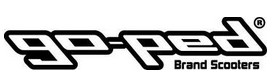 交通工具GReddy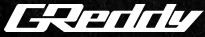 交通工具Harley Davidson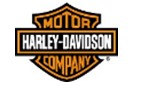 交通工具HKS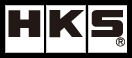 交通工具Honda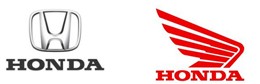 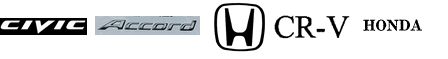 交通工具Polaris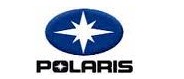 交通工具Segway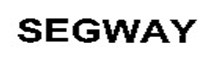 交通工具Shimano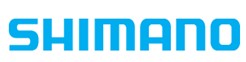 交通工具Skyteam (Sky Team)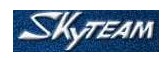 交通工具Takata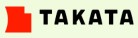 交通工具Trikke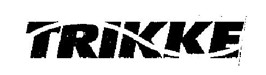 交通工具Valdora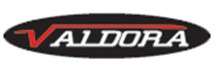 交通工具Wheelman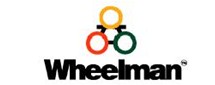 交通工具Yamaha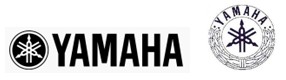 交通工具"Bee"纸牌礼品玩具ADAM'S CUBE玩具礼品玩具ADMIRAL游戏板礼品玩具AIRZOOKA塑料玩具礼品玩具AR DRONE玩具礼品玩具ARGOR金属工艺品礼品玩具ART-TITUDE玩具礼品玩具AVENGERS玩具礼品玩具Bananagrams玩具礼品玩具BFC INK玩具娃娃礼品玩具BFC INK.玩具娃娃礼品玩具BRATZ玩具礼品玩具CAMP NOU玩具礼品玩具Cards Against Humanity游戏卡礼品玩具Dishonored派对面具礼品玩具DREAM LITES玩具，小夜灯礼品玩具DSMX玩具遥控器礼品玩具ENGELHARD金属工艺品礼品玩具FISHER-PRICE玩具，儿童车礼品玩具FLASHLIGHT FRIENDS玩具，灯礼品玩具GLOW PETS毛绒玩具动物礼品玩具GoldieBlox玩具礼品玩具GORDIAN'S KNOT拼图玩具礼品玩具Hangar 9遥控交通工具玩具礼品玩具HATCHIMALS玩具礼品玩具Hulk活动人物玩具礼品玩具I HEART GUTS毛绒玩具礼品玩具illoom balloons玩具气球礼品玩具Kinetic Sand玩具类礼品玩具Iron Man玩具礼品玩具Jellycat玩具礼品玩具LALALOOPSY玩具礼品玩具LAMBORGHINI玩具车礼品玩具LAQ积木礼品玩具LAY-N-GO玩具礼品玩具LEGO主营玩具，控制玩具、手表、文具、U盘礼品玩具SHOPPIES贴纸、文具、玩具礼品玩具shopkins衣鞋帽，发饰徽章，玩具类，糖果类，床上用品，厨具餐具，纸制品，自行车，儿童安全座椅，电子产品,文具礼品玩具Living Dead Dolls玩具礼品玩具Losi玩具礼品玩具MAGIC CUBE玩具礼品玩具Magpul机械配件（包括枪支配件）、手机壳、玩具。礼品玩具Manhattan Toy玩具礼品玩具MATH DICE玩具礼品玩具Me to You玩具礼品玩具PLAY-DOH玩具礼品玩具Shopkins玩具礼品玩具MELISSA & DOUG玩具，工艺品礼品玩具Minecraft玩具，软件，钥匙链，手机壳礼品玩具MONSTER HIGH玩具礼品玩具Moshi Monsters玩具、游戏道具 礼品玩具MOXIE GIRLZ玩具礼品玩具MT MOXIE TEENZ玩具礼品玩具NOVI STARS玩具礼品玩具ParkZone玩具礼品玩具PARROT玩具礼品玩具PARTY IN THE TUB玩具礼品玩具Pull-Ups玩具礼品玩具PCGS工艺品礼品玩具Pro Boat玩具礼品玩具TWILIGHT LADYBUG玩具礼品玩具WARHAMMER娃娃礼品玩具wibit水上充气玩具礼品玩具BigAirBAG充气蹦床礼品玩具Minifigures玩具礼品玩具Wolverine可动人形礼品玩具WWE体育用品、玩具、服饰箱包、手表、数码产品保护套以及游戏、软件、音像光盘礼品玩具Yookidoo玩具礼品玩具ZIG-ZAG KNOT玩具礼品玩具moshi Monsters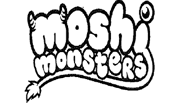 礼品玩具4D Puzzle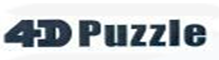 礼品玩具Air Hogs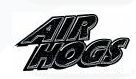 礼品玩具Airzooka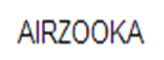 礼品玩具Bigtime Muscle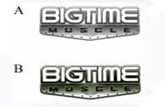 礼品玩具Didacar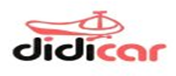 礼品玩具Magic 8 Ball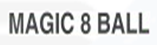 礼品玩具Phlat Ball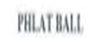 礼品玩具Kaiyodo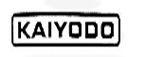 礼品玩具Playwell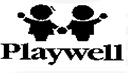 礼品玩具TAKARA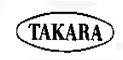 礼品玩具Troika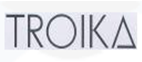 礼品玩具PILLOW PETS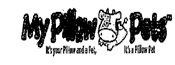 礼品玩具Switch Pitch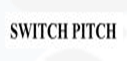 礼品玩具SUNNY PATCH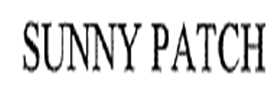 礼品玩具Shoulder Buddies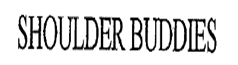 礼品玩具Zoobles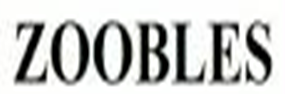 礼品玩具BATTLE BRAWLERS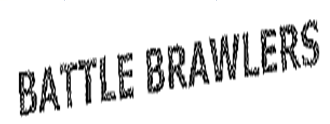 礼品玩具CRAZY CRITTERS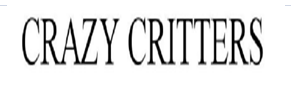 礼品玩具KONG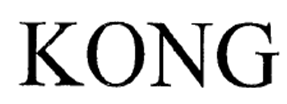 礼品玩具Sole Skate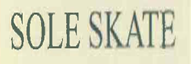 礼品玩具FISHER-PRICE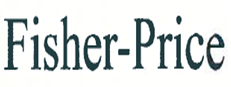 礼品玩具MONCHHICHI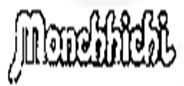 礼品玩具Talking Ben (figurative)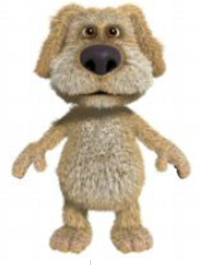 礼品玩具Talking Ben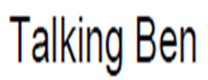 礼品玩具Talking Angela (figurative)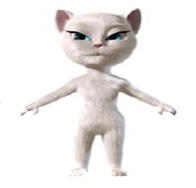 礼品玩具Talking Angela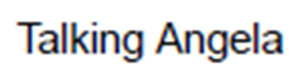 礼品玩具Air Hogs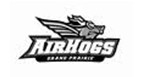 礼品玩具Airzooka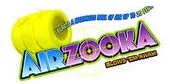 礼品玩具Angry Birds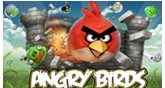 礼品玩具Bakugan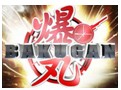 礼品玩具LEGO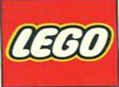 礼品玩具Talking Tom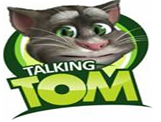 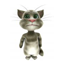 礼品玩具Barbie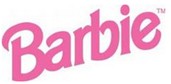 礼品玩具Bigtime Muscle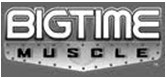 礼品玩具Crazy Cup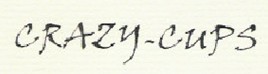 礼品玩具Didacar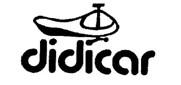 礼品玩具Fimo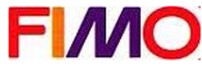 礼品玩具Jenga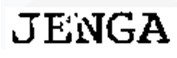 礼品玩具Keep A Breast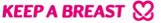 礼品玩具LCR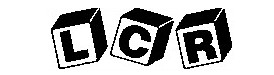 礼品玩具Magic 8 Ball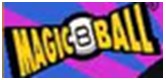 礼品玩具Mattel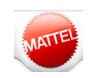 礼品玩具Megatouch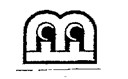 礼品玩具Moleskine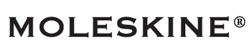 礼品玩具Mont Blanc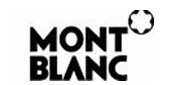 礼品玩具Nevada Jacks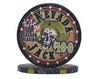 礼品玩具Phlat Ball礼品玩具Poker Card-Guard礼品玩具Power Rangers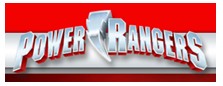 礼品玩具Rubiks' Cube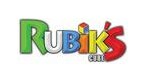 礼品玩具Shell Shocker礼品玩具Speed Stacks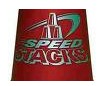 礼品玩具Stackmat礼品玩具Switch Pitch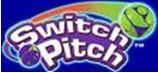 礼品玩具Tamagotchi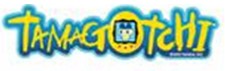 礼品玩具Transformers (Transformers Energon, Transformers the Movie, Transformers Armada)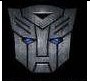 礼品玩具Universiade 2011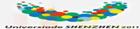 礼品玩具V-Cube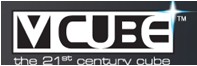 礼品玩具Adore Organic Innovation面膜美容美发ANDIS理发器美容美发Avene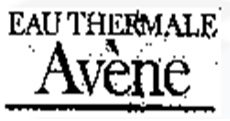 美容美发Albion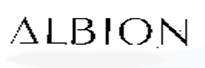 美容美发BabylissPro美发产品美容美发BE LISS美发护发产品美容美发Bioptron美容仪器美容美发BMB接（驳）发美容美发BRUT香氛美容美发Benefit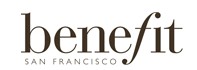 美容美发Benefit美容美发BaByliss美容美发美容美发Bioderma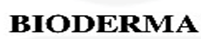 美容美发Biore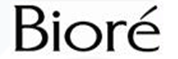 美容美发Boots BOTANICS THE POWER OF PLANTS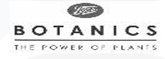 美容美发Borghese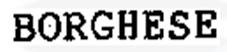 美容美发CALLOUS CLEAR祛死皮产品美容美发Cellu m6美容仪器美容美发CK ONE SHOCK香水美容美发ckfree香水及香水瓶美容美发COOL WATER香水美容美发Curl Secret卷发棒美容美发DAIICHI SANKYO美容产品美容美发DAVIDOFF CHAMPION香水美容美发Derma Wand美容器材美容美发Dermawand美容仪器美容美发dicharitzi面膜美容美发Dizao美容产品美容美发dodo美妆美容美发ECO TOOLS化妆刷美容美发ECOTOOLS刷子美容美发HUDABEAUTY化妆品美容美发Egyptian Magic美容产品美容美发ULTHERA美容仪器（ulthera）美容美发ULTHERAPY美容仪器美容美发ENDERMOLOGIE美容仪器美容美发Featherweight美发产品美容美发FHI HEAT美发产品美容美发FLIP-IN HAIR接发美容美发LUXY接发美容美发FRAXEL美容仪器美容美发fresh F21C面膜美容美发Gaultier香水及香水瓶美容美发GLOW by J.LO香水及香水瓶美容美发GUERISSON 9 complex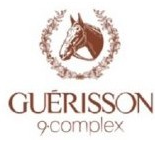 主营美容化妆品（面霜，护肤品等）美容美发HAIR TO GO护发产品美容美发Head & Shoulders护发产品美容美发HOT HUEZ美发产品美容美发HydraFacial美容仪器美容美发IN2U香水及香水瓶美容美发Incoco美甲产品美容美发Incoco Dry Nail Applique美甲产品美容美发INVICTUS香水美容美发Issey Miyake个人护理产品，如香水，香水瓶，沐浴露等美容美发J.LO香水美容美发Jean Paul Gaultier香水及香水瓶美容美发JUVEDERM美容护肤品美容美发KANEKALON接发、假发、表示材质也控制美容美发KEYSTONE美甲产品美容美发Kiehl's化妆品美容美发KNOT GENIE梳子美容美发kreepsville 666发饰，发夹美容美发KYOWA护肤品美容美发Lady Gaga Fame香水美容美发Latisse美容产品美容美发Leaders Insolution主营美容化妆品美容美发L'Eau d'Issey个人护理产品，如香水，香水瓶，沐浴露等美容美发LiBrow假睫毛，眉笔美容美发Lip Junkie眼影美容美发LIPO M6美容设备美容美发LIPOMASSAGE美容设备美容美发LIVE JENNIFER LOPEZ香水及香水瓶美容美发LPG美容仪器美容美发Macadamia Natural Oil护发产品美容美发MEDIHEAL SEALPACK主营美容化妆品美容美发MICHEL MERCIER梳子美容美发mary kay美容健康美容美发Narciso Rodriguez香水美容美发NIKKI接（驳）发美容美发Obsession香水美容美发Olivia Garden梳子美容美发Paco Rabanne香水美容美发Perfect Curl美发产品美容美发Pond's化妆品、护肤品美容美发Primer Potion眼影美容美发REAL TECHNIQUES化妆刷，化妆工具美容美发RESTYLANE控美容护肤品美容美发PUPA化妆工具，美甲用品美容美发THERMAGE美容仪器美容美发TOUCHE ECLATYSL子品牌，主营化妆品美容美发Whoo主营美容化妆品美容美发ZELTIQ美容仪器美容美发 CND Shellac 美甲产品美容美发 HydroPeel 美容设备 美容美发Nars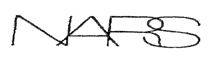 美容美发HSI PROFESSIONAL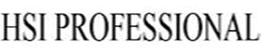 美容美发TRESEMME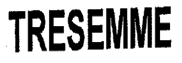 美容美发Valmont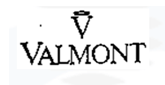 美容美发soap&Glory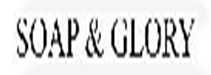 美容美发Hydrolyze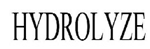 美容美发pantene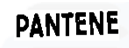 美容美发Gaultier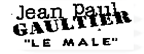 美容美发Paco Rabanne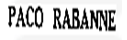 美容美发Camenae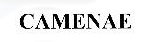 美容美发Carmex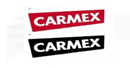 美容美发Caudalie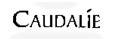 美容美发Coppertone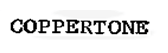 美容美发Dr.Ci:Labo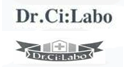 美容美发Dr.Hauschka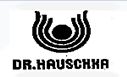 美容美发Etude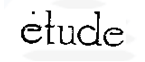 美容美发Evian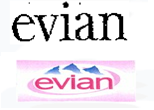 美容美发Fancl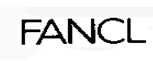 美容美发Fruit of the Earth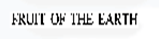 美容美发JUJU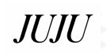 美容美发Kanebo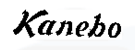 美容美发KAO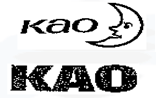 美容美发L'occitane fresh skincare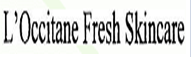 美容美发La colline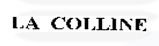 美容美发LANEIGE 化妆品 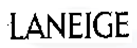 美容美发Lush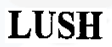 美容美发Make up for ever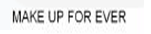 美容美发Origins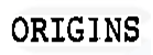 美容美发Revlon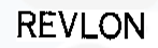 美容美发RMK GEL SCRUB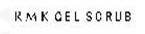 美容美发Uriage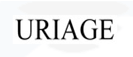 美容美发Vichy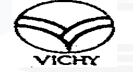 美容美发VOV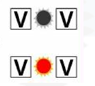 美容美发Weleda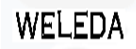 美容美发Za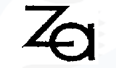 美容美发Cetaphil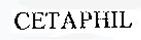 美容美发Decleor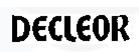 美容美发Burt's Bees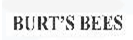 美容美发OMNIA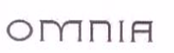 美容美发Orofluido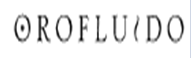 美容美发Love and Glamour JENNIFER LOPEZ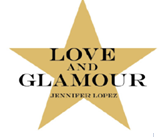 美容美发Deseo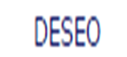 美容美发J.LO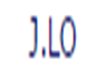 美容美发Kiehl's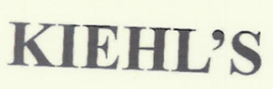 美容美发Daisy Marc Jacobs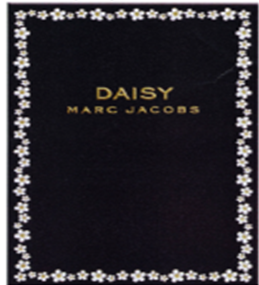 美容美发ECO TOOLS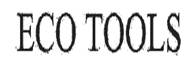 美容美发BEAUTYBLENDER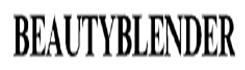 美容美发PINK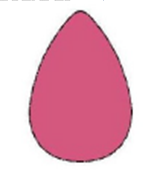 美容美发EZ COMBS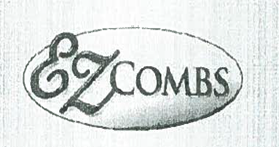 美容美发EOS EVOLUTION OF SMOOTH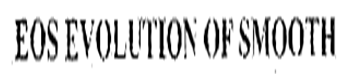 美容美发EOS The Evolution of Smooth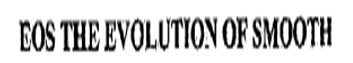 美容美发Evolution of Smooth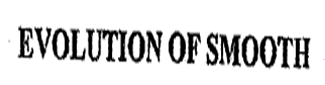 美容美发VASELINE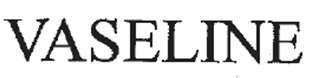 美容美发Dove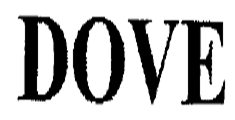 美容美发Violent Lips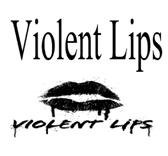 美容美发Echo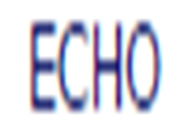 美容美发i.d. bareMinerals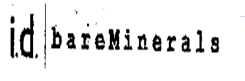 美容美发LV LOUIS VICTORIA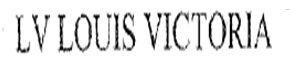 美容美发Bioderma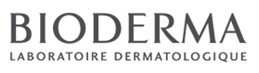 美容美发Biotherm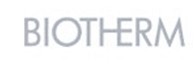 美容美发Bobbi Brown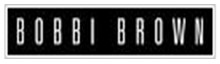 美容美发Clarins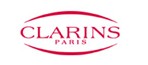 美容美发Clinique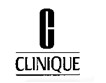 美容美发Coco (Chanel系列)主营为香水、手机壳、洗护用品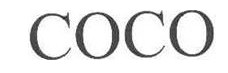 美容美发, 护理产品Elizabeth Arden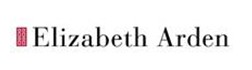 美容美发Endermologie (Endermology, Endermologia)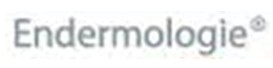 美容美发Estee Lauder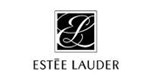 美容美发Guerlain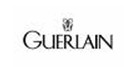 美容美发H2o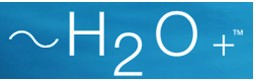 美容美发Hydrolyze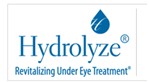 美容美发J'adore (Dior系列)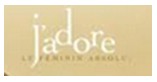 美容美发Jurlique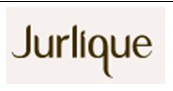 美容美发Kose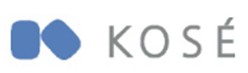 美容美发Lancome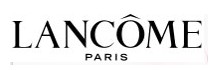 美容美发L'Oreal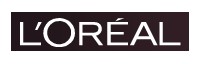 美容美发MAC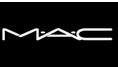 美容美发Make Up Forever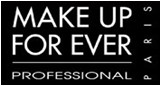 美容美发Max Factor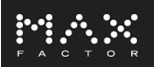 美容美发Maybelline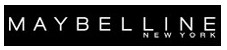 美容美发Nars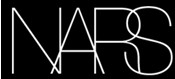 美容美发O P I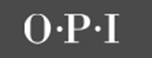 美容美发Olay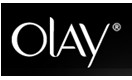 美容美发Paris Hilton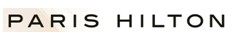 美容美发Poison, Hypnotic Poison, Midnight Poison, Pure Poison, Tendre Poison (Dior系列)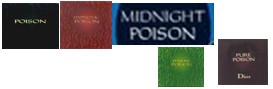 美容美发Schwarzkopf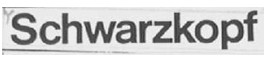 美容美发T3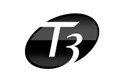 美容美发Sephora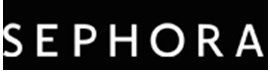 美容美发Shiseido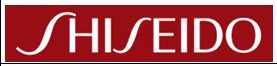 美容美发Shu Uemura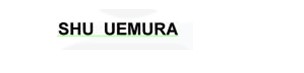 美容美发Sisley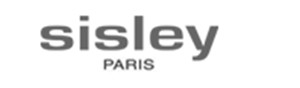 美容美发SK-II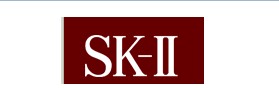 美容美发Skin79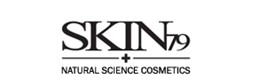 美容美发Smashbox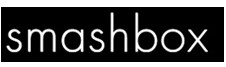 美容美发St. Dupont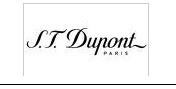 美容美发Sunkist美容美发Too Faced Cosmetics美容美发Viva Glam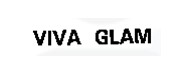 美容美发Yves Rocher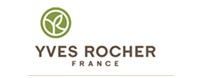 美容美发Intenze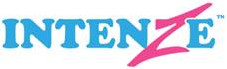 美容美发Infineon电子元器件其他auto gaz AC燃油系统其他Kaspersky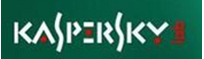 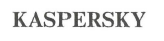 其他NEWPORT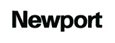 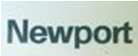 其他Harrods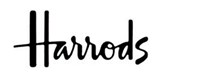 其他Andropenis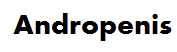 其他Big Teaze Toys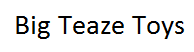 其他zakumi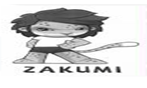 其他Levitron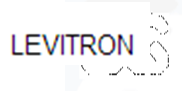 其他Johnson&Johnson日用消费品其他Shell润滑油其他BP润滑油其他Castrol润滑油其他Aral润滑油其他AFO灭火器其他Dulux油漆其他ELIDE FIRE灭火器其他ALLDOCK电子产品外部设备，家具其他V. Syndicate超市货架其他COFFEEBERRY 食品、化妆品等其他SISVEL电子产品资格认证其他HTH水处理化学品其他VEOVA工业用化学品其他AIR-POT花盆其他Freon化合物形式的制冷剂，结冰剂其他SGS检验、检测、认证和鉴定等其他BUG-A-SALT灭虫枪其他CapaBunga瓶盖，瓶塞其他WAL-MART伞，购物袋、包装袋等其他BAMBOO手写笔，激光笔其他BeJeweler水钻涂抹工具其他Bynel塑料薄膜其他Violent Lips贴纸其他ZIPIT文具用袋其他777 THREE SEVEN修甲工具其他BASF有机酸其他octanorm展览台部件其他ACCUTANE植物提取物其他BEAVER自动贩卖机其他cordstrap打包带其他Cyber Clean擦亮用制剂其他DPx X Gear刀具其他DU PONT粘合剂其他Dupont制冷剂其他ELRING粘合剂及密封剂其他ELVAX合成树脂其他Evonik化学助剂其他EXPRESS电梯及部件其他EZ JET WATER CANNON园林喷灌器其他FALLKNIVEN QUALITY KNIVES刀其他FIBER FIX胶带其他FLEETGUARD过滤器其他Fobus holsters & pouches安防用品其他FORANE化学制剂其他FOX 40口哨其他fx-82ES计算器其他GAMMA介入人体材料其他GLOBAL刀具其他GLUE DOTS粘合剂其他GreenMax回收机其他Handy Seale封口机其他Hard Rock Cafe徽章用别针其他HEALTH STATION人体脂肪检测仪其他HEL软管类产品其他HID COMPATIBLE主营安保门禁卡及读卡器其他Hy Droton膨胀粘土其他ICLASS主营安保门禁卡及读卡器其他ISOPROX主营安保门禁卡其他JAGUAR刀具，剪刀其他Karce计算器其他kathon化学品其他Kikkerland伞，钥匙链其他Kleenex主营纸巾类产品其他Knorr香料，汤料等佐料其他KRUGERRAND金属硬币其他LAMA展架其他LEMO连接器其他Leselotte书立其他Lighter Leash打火机套其他KARCHER清洁器其他P&G清洁类日用品，牙齿护理类产品，香水其他Blender Bottle带有搅拌球的水瓶、水杯其他LINATEX橡胶产品其他 Segway主营交通工具，轴承，计算机软硬件，服装等 其他 Peppa Pig 玩具、服饰、箱包、纺织品 其他logoloop储蓄罐其他LOXIOL化学品其他MAB门配件其他MAGGI香料，汤料等佐料其他MAINETTI架子, 夹子其他MARINEPLEX胶合板其他MATABI喷雾器其他mathomat尺其他Maxi-Buffet自动贩卖机其他MAXIMA展架其他M-BUSTER化学品其他MENTADENT牙刷头其他MICROPEDIC枕头其他Minidx电子收款机系统其他MINIPROX门禁卡其他MORNINGSTAR CORPORATION太阳能控制器其他MS3吊索其他MYBABY宝宝助眠仪其他NATUPHOS饲料成分其他Nibron Special铜其他NOK密封件其他noosy剪卡钳其他ODU连接器其他Oil Slick收纳存储其他OPINEL刀其他orientflex塑料管，橡胶管其他OTIS电梯零部件其他Outgo毛巾，清洁布其他OVI颜料其他PAPST风扇其他Parlux吹风机其他Pegasus门禁读卡器其他PERFECT STEAM挂烫机，熨斗其他Phresh空气过滤器其他PITEBA榨油机其他PMAG猎枪部件其他POLYFOIL管状包装物其他POP CHEF果蔬切割类等家居产品。其他Post-it便签本其他POSTUREPEDIC床垫其他Proaim监控摄像机其他PROXCARD门禁卡其他PROXKEY门禁卡其他Push-Lock栏杆，扶手其他PYRAMID振动筛，过滤网其他Q-SUN试验机其他QUV试验机其他Rage弓及箭支其他RAIYA R牙膏其他NEOPERL卫浴其他HYGROSET湿度计其他 其他SCHOTT玻璃材料其他其他Fujikura其他光通信设备其他其他Avery其他标签、贴纸其他其他TOM DIXON灯具其他NXP电子器件 其他Lamzac睡袋懒人沙发其他RISO打印机及其耗材和部件其他Verus数码产品保护套其他GEAR VR3D眼镜其他VINGCARD门禁卡、锁其他Cb-3000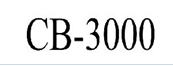 其他CitiKitty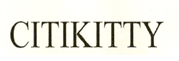 其他PCGS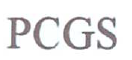 其他PUPPIA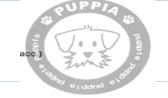 其他Microsoft Office XP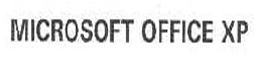 其他Money Savvy Pig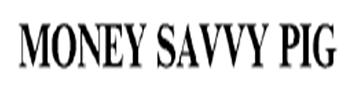 其他We-Vibe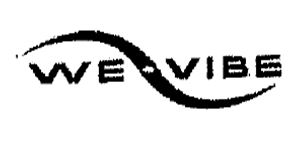 其他COMFY CONTROL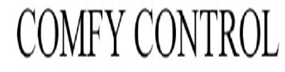 其他Pottery Barn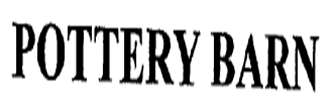 其他RHINO HORN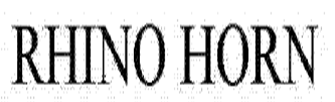 其他EGG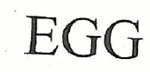 其他PROXKEY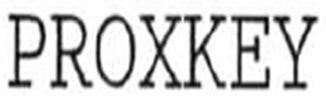 其他3M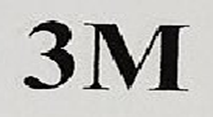 其他Bee-r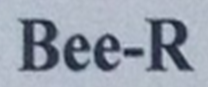 其他Travalo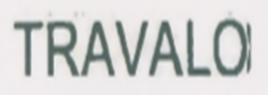 其他Ice Watch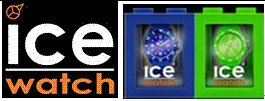 其他Auto Loader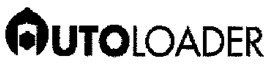 器械工具Autoplaten器械工具pedi pistol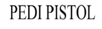 器械工具SKF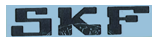 器械工具HAZET工具、工具箱器械工具Silberschnitt切割工具器械工具Jaguar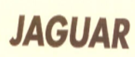 器械工具AEM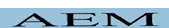 器械工具BARIO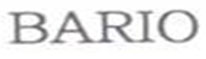 器械工具CREACLIP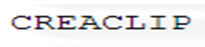 器械工具Greddy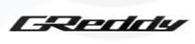 器械工具ABB电路断路器/仪器仪表/电子器件器械工具ABLOY锁具器械工具ALLISON TRANSMISSION机械部件器械工具ampcoloy电线电缆制造设备器械工具APC不间断电源，开关电源，电源适配器器械工具ASAP火器吊索装备器械工具AUTO TRAC金属探测仪器械工具ZF建筑机械部件器械工具BACK-UPS不间断电源器械工具BACO电路断路器器械工具BELTRONICS雷达检测器器械工具BERGHOFF锅和锅的附件器械工具Bit Brokers International采矿机械部件器械工具BIZERBA秤器械工具B-LOK锁具器械工具Bounty Hunter金属探测仪器械工具BRAY阀门器械工具BYSTRONIC机械工具及部件器械工具CARMIX混凝土搅拌机器械工具Cartier金属制品、金属盒、银饰品、珠宝首饰、手表、钟表盒器械工具caterpillar机械部件、大型机械（推土机、铲装机、压路机、起重机）器械工具Century弧焊机器械工具CHAMPION火花塞及零部件器械工具comap发电机、发动机及其零部件器械工具CRESCENT工具器械工具Crompton Greaves主营电气设备，家电产品，灯具及配件、发动机，发电机器械工具CROSBY五金工具器械工具CUMMINS主营产品：柴油机、发动机、轴承、油过滤器等机器部件器械工具Cutler-Hammer电器设备器械工具DANFOSS电气、工业设备及其零部件器械工具DANIEL DEFENSE瞄准器及附件器械工具DERRICK离心机，筛（机器及机器零件）器械工具DUAL SAW电锯器械工具ELEMAX发电机器械工具Eaton电子装置器械工具ebmpapst电子装置，轴流风机器械工具EcoPlus园艺工具器械工具FINDEVA工业用振动器器械工具Fisher金属检测器器械工具Flender齿轮箱，减速器器械工具FP Diesel机械用垫片，垫圈器械工具ROPE GRIPPER升降机制停器器械工具GAC发电机部件和附件器械工具Galaxy镇流器器械工具GARRETT金属探测器器械工具GB链锯及部件器械工具Gewiss电路断路器器械工具GMT金属探测仪器械工具Gold Bug金属探测仪器械工具GOYEN阀门及配件器械工具GPX金属检测器器械工具GRILL DADDY烧烤工具器械工具Grundfos泵、密封件器械工具Gro Pro镇流器器械工具growlush镇流器器械工具hager电路断路器/机柜/配电输电设备器械工具HARD CORE镇流器器械工具Harris焊接喷嘴器械工具HDMI电缆，联接器，数据线器械工具Helicoil五金器具器械工具Heraeus金属工艺品器械工具HOLSET涡轮增压器器械工具HPR切割机和部件器械工具HT切割机和部件器械工具Hurricane风扇器械工具HWS瞄准器器械工具Hypertherm切割机和部件器械工具HY-VO传动链器械工具ISUZU机械及部件器械工具JCB装载机器械工具KISTENMACHER钳器械工具KOMATSU机械及部件、附件器械工具KOSHIN泵器械工具Lamina工具零件器械工具Leatherman刀，钳等工具器械工具Legrand电路断路器，开关器械工具Lincoln焊机及零配件器械工具LUBI泵器械工具LUMATEK镇流器器械工具Lummus工业炉器械工具M.I.C.机械器械工具MAHLE内燃机的活塞，以及活塞配件器械工具MAKITA工具器械工具MEM断路器、输电设备、机柜、开关等电气设备器械工具MInelab金属探测器器械工具Moeller电路断路器,接触器器械工具Multi-Tip起重机器械工具NORGREN机械部件器械工具NXP门禁卡，塑料卡，集成电路，钥匙器械工具PANDROL紧固件器械工具PELICAN工具箱、灯。器械工具pilz电气设备器械工具PIUSI泵，流量计器械工具POTAIN升降机、起重机及零配件器械工具Powermax焊机及配件器械工具Sandvik机械及部件器械工具Schneider Electric电路断路器，集成电路，接触器器械工具STIHL机械工具器械工具shimmerscreen金属球链、珠帘器械工具SMART-UPS不间断电源器械工具snap on工具柜器械工具Sortex机械设备器械工具Teknetics金属检测器器械工具Tetra Pak制造包装的机械，瓶子器械工具UNIMOUNT瞄准器及附件器械工具VERMEER机械及部件产品器械工具VIAIR空气压缩机器械工具Victaulic管、阀及配件器械工具KitchenAid厨房用具器械工具RCC KOOZIE冰袋、冷却器、酒架、开瓶罐器器械工具Subaru汽车零部件，机械部件 器械工具VITAMIX搅拌机器械工具VOLTALERT 电压测量仪表器械工具Wacker Neuson机械工具器械工具WALLET NINJA小工具器械工具YALE锁、钥匙、门把手机械工具YANMAR机械部件器械工具YETI冰袋、冰桶、水杯器械工具ZOMBIE STOPPER瞄准器器械工具Takata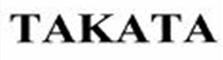 器械工具CATERPILLAR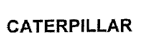 器械工具AURORA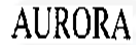 器械工具MAHLE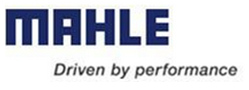 器械工具MICROTOUCH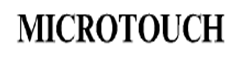 器械工具PED EGG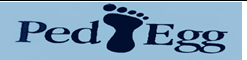 器械工具Knog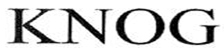 器械工具Minelab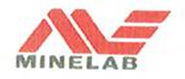 器械工具Civic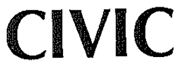 器械工具waterman IDEAL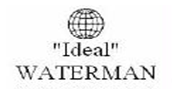 器械工具Montegrappa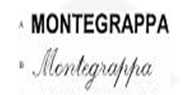 器械工具Sheaffer valor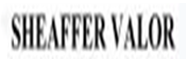 器械工具Wahl Eversharp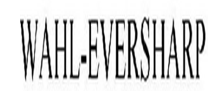 器械工具Waterman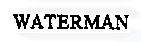 器械工具A'Pexi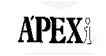 器械工具Blitz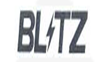 器械工具Endermologie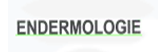 器械工具Grill Daddy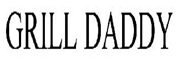 器械工具Hks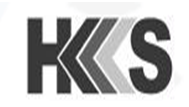 器械工具Motex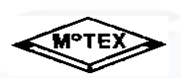 器械工具Palmscale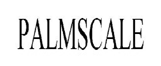 器械工具JOHN DEERE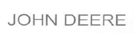 器械工具Leatherman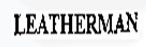 器械工具Leica 仪器及配件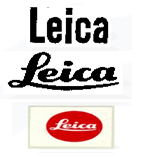 器械工具Ricoh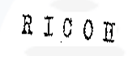 器械工具Sigma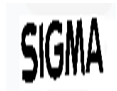 器械工具THERMOS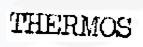 器械工具Benchmade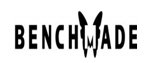 器械工具Bushnell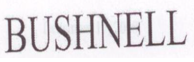 器械工具Neosocket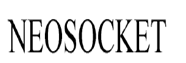 器械工具FUELSHARK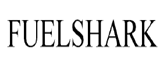 器械工具DIXON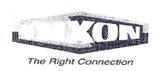 器械工具Drew Technologies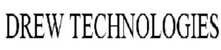 器械工具EGGIES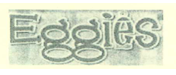 器械工具BeeProg Programmer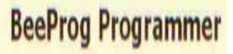 器械工具FITNESS ANYWHERE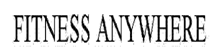 器械工具FORCE TRAINING KIT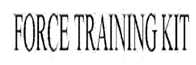 器械工具MAKE YOUR BODY YOUR MACHINE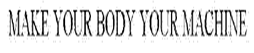 器械工具Sealproof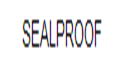 器械工具Son Of Hibachi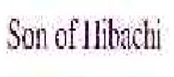 器械工具Sonic Scrubber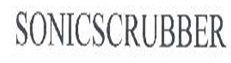 器械工具Spinner/Spinning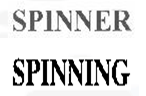 器械工具Total Gym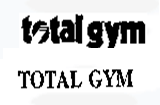 器械工具Tsubaki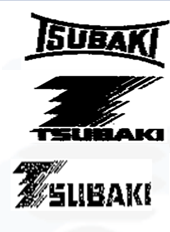 器械工具Xinwilo/Wilo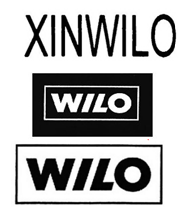 器械工具General Electric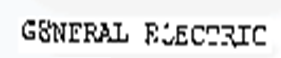 器械工具penn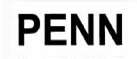 器械工具Kikkerland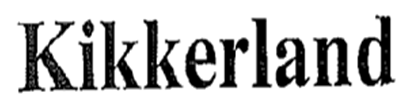 器械工具Kinekt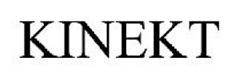 器械工具FROG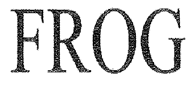 器械工具L3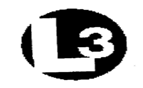 器械工具HWS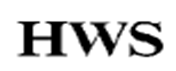 器械工具Trade Dress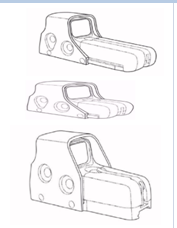 器械工具Res-Q-Me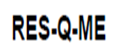 器械工具LED LENSER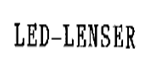 器械工具é (Design)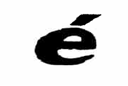 器械工具LIGHTFORCE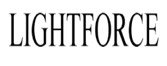 器械工具K-SPAN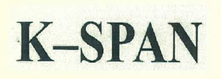 器械工具MAGPUL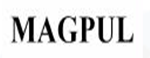 器械工具Minelab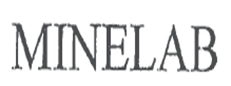 器械工具Nardi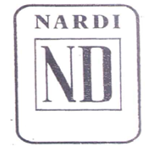 器械工具PELICAN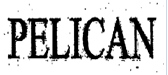 器械工具NO MORE SCISSORS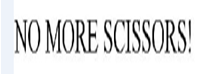 器械工具Triple-headed snake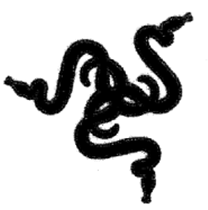 器械工具RIEGER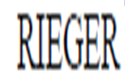 器械工具Red Ring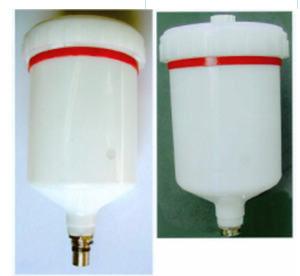 器械工具Blue Air Cap Ring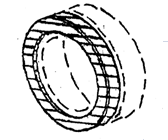 器械工具Green Air Cap Ring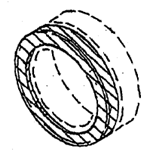 器械工具J-Link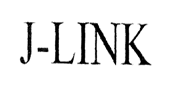 器械工具WALKMAN figure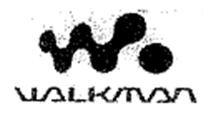 器械工具drivemotion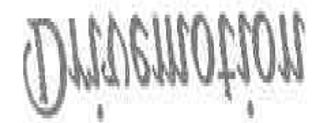 器械工具TECHART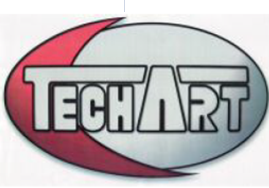 器械工具technogym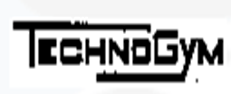 器械工具JUPITER JACK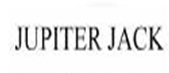 器械工具PEDI PAWS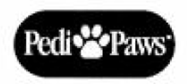 器械工具PAMPERED TOES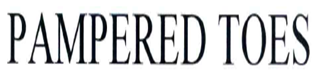 器械工具BARK OFF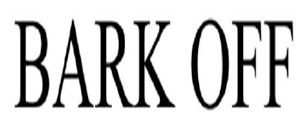 器械工具ONE SECOND NEEDLE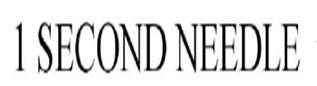 器械工具FLEX SHAPER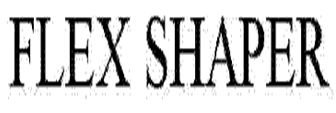 器械工具Birdcage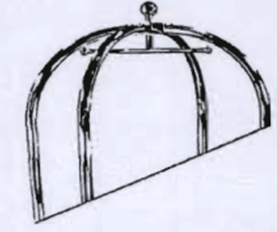 器械工具iSlice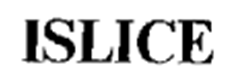 器械工具Toni & Guy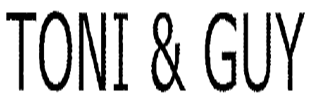 器械工具Turbosmart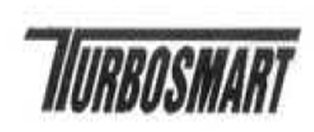 器械工具COMPASS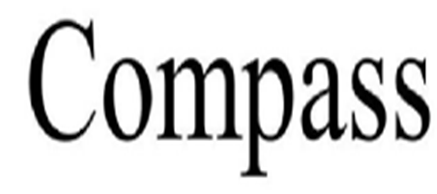 器械工具WAHL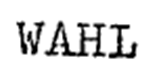 器械工具Super Taper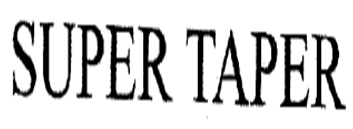 器械工具Lexmark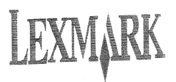 器械工具KEYSTONE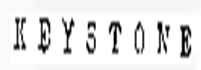 器械工具SmartSeale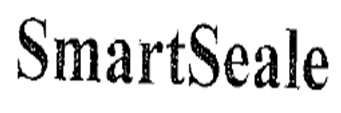 器械工具Fliker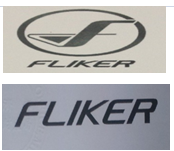 器械工具TANITA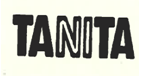 器械工具SHIMANO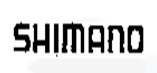 器械工具TEMS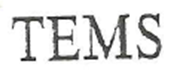 器械工具Human Trainer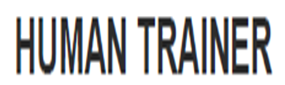 器械工具ANYSHARP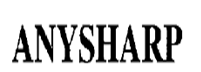 器械工具TetraPak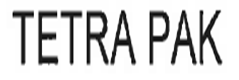 器械工具Mobilon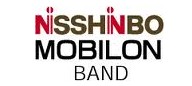 器械工具Motex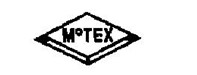 器械工具Refco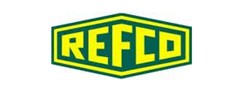 器械工具Sabaf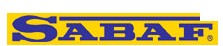 器械工具Sealproof器械工具Senseo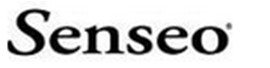 器械工具Shindaiwa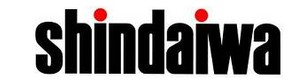 器械工具Tsubaki (Subaki)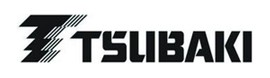 器械工具Umbrolly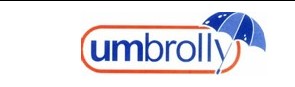 器械工具Xinwilo (Wilo)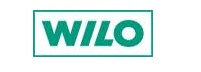 器械工具Warman器械工具ALADDIN水瓶水壶日用化学品AQUAVERA洗手液日用化学品Ariel洗涤剂日用化学品ASEPSO soap肥皂日用化学品Baby Sharky Brush婴儿用出牙嚼器日用化学品Bobrick干手机，纸巾架，皂液器日用化学品CITRUS ZINGER水瓶日用化学品CLEAR洗发水日用化学品Colgate Max Fresh牙刷日用化学品Colgate Smiles牙膏牙刷日用化学品COOL-GEAR水瓶日用化学品Crabtree & Evelyn洗护用品，毛巾日用化学品CYCLONE CUP水杯日用化学品DIGICLEAN清洁用的薄片形的抹布日用化学品doomoo婴儿用椅日用化学品Dove洗护用品，尿布日用化学品Instant handbag hanger手袋挂钩日用化学品LIFEBUOY日用消耗品日用化学品MAGICFIBER清洁布日用化学品Omo洗涤用品日用化学品Palmolive洗护用品日用化学品Pantene洗护用品日用化学品PERSIL洗涤剂日用化学品Pull-Ups尿布日用化学品Tangle Teezer梳子日用化学品toujours婴儿尿布日用化学品VAPUR水瓶和水壶日用化学品VASELINE洗护用品日用化学品VO5洗发水日用化学品wypall抹布，清洁布日用化学品Glory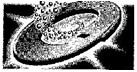 日用化学品Gongoni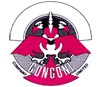 日用化学品CAR-FRESHNER日用化学品BATH & BODY WORKS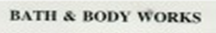 日用化学品Colgate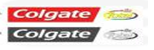 日用化学品Micro-Pak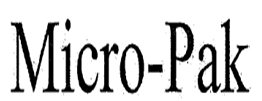 日用化学品Silver Shadow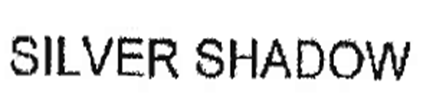 日用化学品Nippon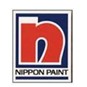 日用化学品Rambo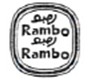 日用化学品Rambo Insecticide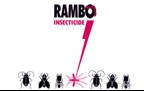 日用化学品WC Frisch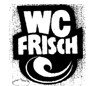 日用化学品5 Hour Energy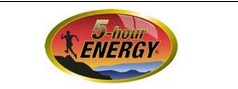 食品烟酒Pernod Ricard酒类，饮料食品烟酒Philip Morris香烟、烟具、打火机食品烟酒Mars食品饮料食品烟酒Benson & Hedges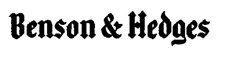 食品烟酒Cup Noodle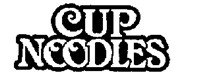 食品烟酒Benson & Hedges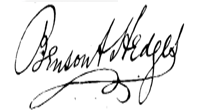 食品烟酒Jim Beam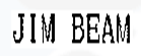 食品烟酒B&H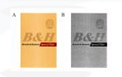 食品烟酒Country Life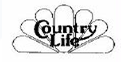 食品烟酒Mead Johnson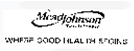 食品烟酒Johnson &Johnson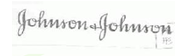 食品烟酒lindt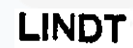 食品烟酒MATHEZ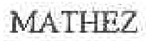 食品烟酒Nature Made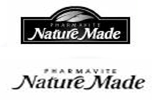 食品烟酒Nature's Way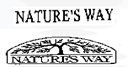 食品烟酒New Chapter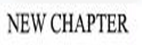 食品烟酒Puritan's Pride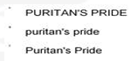 食品烟酒RAFFAELLO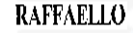 食品烟酒Chocmod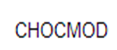 食品烟酒UHA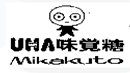 食品烟酒Vitamin World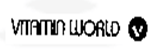 食品烟酒Hershey's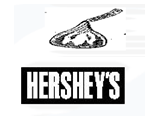 食品烟酒Childlife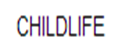 食品烟酒FUJIYA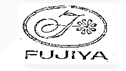 食品烟酒Leonidas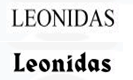 食品烟酒Cho-Yung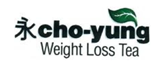 食品烟酒Tamagotchi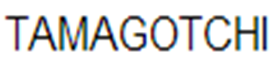 食品烟酒Wuyi Rock Tea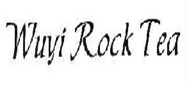 食品烟酒MARLBORO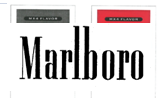 食品烟酒ZIG-ZAG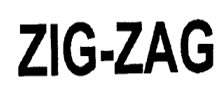 食品烟酒LIPTON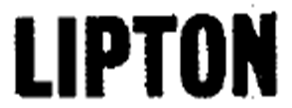 食品烟酒Freelife食品烟酒Golden Virginia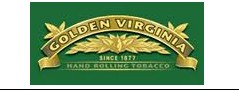 食品烟酒Heineken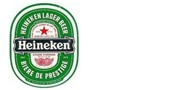 食品烟酒Jim Beam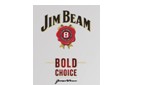 食品烟酒Mana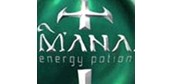 食品烟酒Marlboro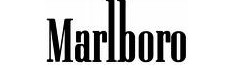 食品烟酒Monster Energy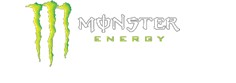 怪兽抓痕，主营头盔、贴纸、服装、防护服、帽子、手套和包、汽摩附件、食品烟酒、饮料。Parliament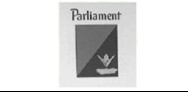 食品烟酒Red Bull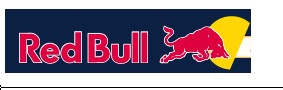 食品烟酒Rizla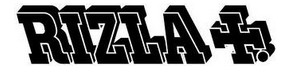 食品烟酒Virginia Slims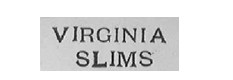 食品烟酒Zixiutang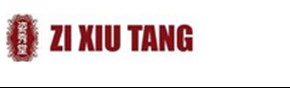 食品烟酒CALBEE食品，特别是麦片食品烟酒ABSOLUT伏特加食品烟酒aspire电子烟食品烟酒MIGHTY电子烟食品烟酒VAPORSHARK电子烟食品烟酒Billet Box电子烟食品烟酒DRACULA酒食品烟酒Atmos RX/atmos/atmo + vaporizer主营电子烟、烟油套装食品烟酒VAMP H20饮用水，矿泉水食品烟酒VAMPIRE玻璃饮料容器，啤酒，酒食品烟酒VAMPYRE酒精饮料食品烟酒BATOOK口香糖/泡泡糖食品烟酒blu ecigs电子烟食品烟酒CHUPA CHUPS糖果食品烟酒coca cola知名品牌食品烟酒CRAZY DIPS糖果食品烟酒esky食品饮料收纳盒或袋,如：保温袋、冷藏袋食品烟酒Fantasia水烟、水烟笔食品烟酒G电子烟食品烟酒g pen电子烟食品烟酒grenco science电子烟食品烟酒Heinz婴儿食品食品烟酒KIEVIT奶粉食品烟酒KINDER SURPRISE巧克力食品烟酒Lindt巧克力、包装食品烟酒LIPTON茶食品烟酒Marlboro烟草、烟标、电子烟食品烟酒MAZOLA玉米油食品烟酒MicroG电子烟、喷嘴食品烟酒monkey pipe烟斗食品烟酒NESCAFE咖啡食品烟酒OCB烟纸，烟草食品烟酒ORBIT口香糖食品烟酒PEGAS酒水、饮料机食品烟酒PEZ糖果，巧克力食品烟酒ploom电子烟食品烟酒PROVARI电子烟食品烟酒PYCNOGENOL植物提取物，保健食品食品烟酒Tupperware食品食品烟酒Turbofire保健食品食品烟酒Aptamil爱他美食品烟酒（奶粉）Nestle雀巢食品烟酒（奶粉）Nido雀巢旗下品牌食品烟酒（奶粉）Nutrilon牛栏食品烟酒（奶粉）Hipp喜宝食品烟酒（奶粉）Karicare可瑞康食品烟酒（奶粉）friso美素食品烟酒（奶粉）Wyeth惠氏食品烟酒（奶粉）Enfamil美赞臣食品烟酒（奶粉）Abbott雅培食品烟酒（奶粉）meiji明治食品烟酒（奶粉）Bellamy's贝拉米食品烟酒（奶粉）Dumex多美滋食品烟酒（奶粉）Cowala咔哇熊食品烟酒（奶粉）mead johnson美赞臣食品烟酒（奶粉）Devondale德运食品烟酒（奶粉）wissun明一食品烟酒（奶粉）